SamenvattingHoewel er weinig drop-outs zijn op de middelbare school Piter Jelles YnSicht, zijn er regelmatig leerlingen die niet gemotiveerd lijken. Deze leerlingen belemmeren de voortgang van de klas en van zichzelf. Om deze leerlingen te helpen gaat er een time-out voorziening opgestart worden. De leerlingen die uit de les worden gestuurd, kunnen hier naartoe. Tijdens de time-out voorziening gaat er, samen met de zorgfunctionaris, gewerkt worden aan het gedrag van de leerling. Het doel van dit onderzoek is het achterhalen wat de redenen zijn waarom leerlingen uit de les worden gestuurd, welke interventies YnSicht inzet en welke interventies nog ontwikkeld kunnen worden. Deze interventies zouden ervoor moeten zorgen dat de leerlingen minder vaak uit de les worden gestuurd. Hiervoor is de volgende onderzoeksvraag opgesteld: Wat zijn redenen waarom leerlingen van Piter Jelles YnSicht de klas uit worden gestuurd met het gevolg in de time-out voorziening terecht te komen en hoe kan gezorgd worden dat leerlingen minder in de time-out terecht komen?Om een antwoord te kunnen geven op de onderzoeksvraag zijn er interviews gehouden met vijf docenten en zes leerlingen van de school. De docenten zijn minimaal vijf jaar in dienst bij Piter Jelles YnSicht. Ook is er een verdeling bij de respondenten tussen de docenten die een AVO-vak en een praktijkvak geven. Ook de leerlingen verschillen van elkaar. Er zijn zowel mannelijke als vrouwelijke leerlingen geïnterviewd en de leerlingen zitten in verschillende leerjaren. De interviews zijn verwerkt en geanalyseerd in het programma Atlas TI 9. Uit de antwoorden op de interviewvragen bleek dat het schoolwerk relevant moet zijn voor de leerlingen en het schoolwerk op het juiste niveau moet zijn. Anders gaan de leerlingen zich vervelen wat er vaak toe leidt dat de leerlingen uit de les worden gestuurd. Ook blijkt dat de klasgenoten en een slechte thuissituatie een negatieve invloed kan hebben op het gedrag van de leerlingen. Er zijn veel interventies genoemd die momenteel ingezet worden, zoals gesprekken met zorgfunctionarissen en mentoren. Maar ook een uitstuurbrief halen en naar het uitstuurlokaal gestuurd worden zijn interventies. Uit de interviews blijkt dat de docenten graag zouden willen dat er een interventie komt met een straf element. Ook willen de geïnterviewde docenten dat er richtlijnen komen wat een docent moet doen nadat zij een leerling uit de les hebben verwijderd. Dit zou meer eenheid tussen de docenten creëren. De leerlingen gaven aan dat zij meer praktijkopdrachten en groepsopdrachten willen. Ook willen de geïnterviewde leerlingen dat de docenten minder op hen letten en dat de leerling een time-out van vijf minuten kan aanvragen om tot rust te komen. Het wordt aanbevolen om naar de wensen van de docenten en leerlingen te luisteren.Naast de aanbevelingen die voortkomen uit de wensen van de geïnterviewde docenten en leerlingen, zijn er aanbevelingen gemaakt over een aantal overige onderwerpen die naar voren kwamen in de interviews. Zo kwam er in de interviews naar voren dat leerlingen zich misdragen omdat zij emotioneel worden. Een mindfulness interventie zou kunnen helpen de leerlingen emotie regulatie te ontwikkelen. Dit kan op verschillende manieren worden toegepast. Tijdens gym zou er yoga gegeven kunnen worden en tijdens de mentor lessen meditatie en ademhalingsoefeningen. Uit de interviews kwam onder andere naar voren dat veel leerlingen onzeker zijn over hun capaciteiten. De best possible self oefening en het gebruik van rolmodellen zou de leerlingen kunnen helpen optimistischer naar de toekomst te kijken. De best possible self oefening is een oefening waarbij mensen moeten nadenken en opschrijven wat hun best mogelijke toekomst zou zijn. Het gebruik van rolmodellen zou de leerlingen kunnen helpen gemotiveerder te zijn om goed gedrag te laten zien en minder negatief gedrag te vertonen. Een laatste aanbeveling die gedaan wordt is voor de docenten om niet te veel te gaan of blijven letten op de leerlingen die zich soms misdragen. Deze leerlingen waarderen hun zelfstandigheid en te veel op deze leerlingen letten zou een negatief effect kunnen hebben op de motivatie van deze leerlingen.AbstractEven though there isn’t a lot of drop-out at the high school Piter Jelles YnSicht, there seem to be students who aren’t motivated. These students hinder the progress of both the class and themselves. The school is about to launch a time-out provision to help these types of students. Students who are removed from the classroom, will go to this time-out. During the time-out, a health-care worker will work on the behavior of these students. The goal of this research is to discover what the reasons are why students are being removed from the classroom, which interventions YnSicht uses and which interventions should be developed to prevent students from being removed from the classroom. This research should answer the following research question: What are reasons why students from Piter Jelles YnSicht are removed from the classroom with the consequence of being put in the time-out and what can prevent the students from being put in the time-out?To answer the research question there were interviews being held with five teachers and six students. The teachers work a minimum of five years at YnSicht and the teachers were divided in teachers who give a theoretical class and teachers who give a practical class. The students also differed from each other. Both male and female students were interviewed, and the students came from different schoolyears. The interviews were processed and analyzed in the program Atlas TI 9. From the results of the interviews it appeared that the schoolwork must be relevant, and the schoolwork should be at the right level of difficulty. If not, the students will get bored which often leads to being removed from the classroom. It also appeared that the classmates and a negative home situation can lead to negative behavior. There were multiple interventions mentioned that are being used right now. Those were conversations with health care workers and mentors. As well as a ‘removed from classroom’ paper and a ‘removed from class’ room to sit in. From the interviews it appears that the teachers would like an intervention that has a punishing element. The interviewed teachers would also like guidelines on what to do when they remove a student from their class. This should create to more unity in handling when a teacher removes a student from their class. The students said that they would like more practical and more groups projects. The students also said that the teachers’ pay too much attention to them and that the students would like the possibility of a five-minute time-out to get some rest. It is recommended to look into these wishes of the students and teachers for possible interventions.Besides the recommendations that come from the wishes of the interviewed teachers and students, there are also some additional recommendations that were inspired by the interviews. It was mentioned in the interviews that a student can misbehave because of emotions. A mindfulness intervention could help students to learn to develop emotion regulation. This could be applied in different ways. Yoga could be part of the physical education program. Students could also learn meditation and or breathing exercises during mentor classes. Another thing that came forward in the interviews, is that students are often insecure about their capabilities. The best possible self-exercise could help students to be more optimistic about their future. The best possible self-exercise is an exercise where people have to think and write about their best possible future. The use of role models could also be helpful for the students to be more motivated to show positive behavior and to show less negative behavior. The last recommendation is for teachers to not pay so much attention to the students who sometimes misbehave. These students also value their independence and paying too much attention to them could have a negative effect on the motivation of the student.VoorwoordIk heb de afgelopen maanden met veel plezier gewerkt aan mijn scriptie ‘Ga eruit! En dan?’. Deze scriptie is gemaakt voor de zorgfunctionarissen van de middelbare school Piter Jelles YnSicht. Tijdens het kennismakingsgesprek met Yfke Opmeer en Margreet van der Linde hebben wij het samen over verschillende onderwerpen gehad die ik op de school zou kunnen onderzoeken. Ik ben zelf met een aantal ideeën gekomen en hieruit was het onderwerp over motivatieproblemen een interessante. Het onderwerp is gaandeweg wat breder getrokken naar het onderwerp ‘waarom worden leerlingen uit de les gestuurd, welke interventies van Piter Jelles YnSicht sluiten hierop aan en welke interventies zouden nog ontwikkeld moeten worden’. Ik wil Yfke en Margreet van harte bedanken voor de mogelijkheid om mijn afstudeeronderzoek op YnSicht te mogen doen. Dit was de eerste keer dat ik met deze doelgroep, zowel leerlingen als docenten, werkte. Het was een hele leerzame periode waar ik prettig op kan terugkijken. Daarnaast wil ik Yfke en Margreet bedanken voor de fijne samenwerking.Ook wil ik mijn afstudeerbegeleider Jessica van der Staak bedanken. Ik vond de begeleiding die ik kreeg erg prettig. Ik vond de feedback die ik ontving erg fijn en door deze feedback is mijn afstudeeronderzoek van betere kwaliteit.Tot slot wil ik de respondenten bedanken die mee hebben geholpen aan dit onderzoek. Door de open en eerlijke antwoorden tijdens de interviews, heb ik een beter afstudeeronderzoek kunnen verrichten. Zonder jullie was het niet mogelijk geweest.1. InleidingYnSicht is een middelbare school, met zo’n 430 leerlingen, die valt onder de scholengemeenschap Piter Jelles. Op YnSicht wordt op het niveau van VMBO-basis en -Kader lesgegeven, daarnaast is er een theoretische richting. YnSicht is praktijk gericht met de routes techniek, ontwerpen, podium, horeca, sport en gezondheid.Hoewel er weinig drop-out is op de school, zijn er regelmatig leerlingen die niet-gemotiveerd lijken voor school. Deze leerlingen belemmeren bijvoorbeeld de voortgang van de klas en van zichzelf. Om deze leerlingen extra begeleiding te bieden, start er binnenkort een time-out voorziening op YnSicht. De leerlingen die in deze time-out voorziening terechtkomen zijn de les uitgestuurd. Dit kan om meerdere redenen zijn. Dit kan zijn omdat de leerling de benodigde spullen niet heeft meegenomen, het huiswerk niet heeft gemaakt, een grote mond richting de docent heeft, of niets doet in de les. Tijdens de time-out wordt er, samen met een zorgfunctionaris, gewerkt aan de verbetering van het gedrag van de leerling. Ook krijgt de leerling handvatten toegereikt om een vervolg van time-out te voorkomen. Daarnaast wordt de leerling begeleid bij het maken van schoolwerk. 1.1 Doel en probleemstellingDit afstudeeronderzoek heeft zich gericht op de leerlingen die de les uit worden gestuurd met het gevolg in de time-out voorziening terecht te komen. Het onderzoeksdoel van deze scriptie is om erachter te komen wat redenen zijn waarom leerlingen uit de les worden gestuurd, welke interventies YnSicht op het moment inzet en welke interventies nog ontwikkeld moeten worden om in het vervolg te voorkomen dat leerlingen uit de les worden gestuurd. Het is belangrijk om dit te onderzoeken omdat het de opdrachtgevers inzichten geeft wat de redenen zijn waarom leerlingen worden verwijderd en welke interventies er worden ingezet. Daarnaast is het belangrijk om inzichten te krijgen voor nieuwe interventies die aansluiten bij de wensen van de leerlingen en docenten. Deze interventies zouden ervoor kunnen zorgen dat leerlingen minder snel uit de les worden gestuurd en zo ook minder in de time-out voorziening terecht gaan komen. Belangrijk om te melden is dat vanwege de corona-maatregelen de time-out voorziening nog niet van start is gegaan. Leerlingen hebben voornamelijk thuis les. Wel is dit onderzoek relevant voor de school omdat naar verwachting de middelbare scholen snel weer open mogen. Wanneer dat gebeurt zullen er leerlingen in de time-out voorziening terecht komen.  Dit onderzoek niet kan wachten op deze versoepelingen dus zullen er aanpassingen zijn.  In plaats van leerlingen te vragen die in de time-out voorziening zitten om deel te nemen aan het onderzoek, werden er leerlingen gevraagd die onder de aandacht zijn bij de zorgfunctionarissen. Dit zijn leerlingen die regelmatig de les uit zijn gestuurd. Meer hierover in het hoofdstuk methode.1.2 Theoretisch kaderVoor het ontwikkelen van een goede onderzoeksvraag is dit onderzoek gestart met het doen van literatuuronderzoek naar wat factoren zijn die meespelen bij het gedrag van leerlingen die zich misdragen tijdens de lessen. Er is veel wetenschappelijk onderzoek naar dit onderwerp gedaan, maar in dit theoretisch kader wordt het onderzoek van Bru (2006) als leidraad genomen.Volgens Bru zijn er drie factoren waarom leerlingen storend gedrag vertonen in de les. Deze zijn waargenomen cognitieve competentie, waargenomen relevantie van het schoolwerk en hogere status bij peers. Hieronder worden deze factoren uitgelegd en ondersteund met aanvullende literatuur. Nadat deze drie factoren zijn toegelicht, is er nog een onderdeel die gaat over de invloed van docenten op de leerlingen. Vanuit deze literatuur zal vervolgens de onderzoeksvraag voortvloeien met de bijpassende deelvragen.1.2.1 Waargenomen cognitieve competentieWaargenomen cognitieve competentie gaat over het geloof van iemand over zijn eigen capaciteiten. De waargenomen eigen competentie theorie van Bandura, ook wel self-efficacy-theory genoemd, wijst op het belang van de overtuiging van een individu dat hij in staat is om een taak uit te voeren (Robbins & Judge, 2015). Bandura (1986) definieert waargenomen competentie als volgt: “… people’s judgements of their capabilities to organize and execute courses of action required to attain designated types of performances”. Volgens Bandura heeft waargenomen eigen competentie veel invloed op iemands prestaties en welbevinden. Een persoon die niet het idee heeft een taak tot een goed eind te kunnen brengen, zal zich in een moeilijke situatie minder inspannen of het helemaal opgeven. Mensen met een sterk geloof in eigen kunnen laten het tegenovergestelde zien, namelijk dat er meer inspanning wordt getoond. Hoe feedback op een taak wordt ontvangen, is ook sterk afhankelijk van iemands zelfvertrouwen. Iemand met veel zelfvertrouwen zal ijverig reageren op negatieve feedback, terwijl iemand met weinig zelfvertrouwen de inspanning zal verminderen. Daarnaast kan iemands waargenomen eigen competentie leiden tot een self-fulfilling prophecy (Pajares, 2006; Schunk & Dibenedetto, 2016; Schunk & Pajares, 2009). Hierover later meer onder het kopje docenten. Twee andere begrippen die relateren aan waargenomen cognitieve competentie zijn de growth mindset en de fixed mindset. Een persoon met een growth mindset gelooft dat intelligentie te beïnvloeden is, terwijl een persoon met een fixed mindset gelooft dat intelligentie vaststaat. Dit houdt in dat leerlingen die geloven dat intelligentie te beïnvloeden is zich sneller aan hun leerdoelen houden om hun cognitieve competentie te vergroten (Dweck & Leggett, 1988).1.2.2 Waargenomen relevantie van het schoolwerkDe tweede factor waarom leerlingen storend gedrag kunnen vertonen is de waargenomen relevantie van het schoolwerk. Uit onderzoek van Cordova & Lepper (1996) blijkt dat leerlingen gemotiveerder bezig zijn als leerlingen intrinsiek gemotiveerd zijn voor de taak. De leerlingen waren meer betrokken bij de activiteiten, probeerden complexere taken en leerden hierdoor meer in een kortere periode. Daarnaast voelden deze leerlingen zich bekwaamd en ijverig voor de taak. Leerlingen die niet geïnteresseerd zijn voor school en het schoolwerk niet relevant vinden, vertonen meer spijbelgedrag (Virtanen, Räikkönen, Engels, Vasalampi & Lerkkanen, 2021).In het onderzoek van Bru (2006) komt naar voren dat de waargenomen relevantie van schoolwerk sterk samenhangt met storend gedrag in de klas. Leerlingen vertellen soms tegen zichzelf dat het schoolwerk niet belangrijk is als coping strategie. Dit doen zij om hun zelfbeeld in stand te houden. Een voorbeeld: Een leerling heeft een wiskunde toets gemaakt en heeft onvoldoende gescoord. Om zichzelf beter te laten voelen (coping), verteld de leerling zichzelf dat wiskunde toch niet belangrijk is “wanneer ga ik ooit nog wiskunde gebruiken”. De cognitieve dissonantietheorie is interessant bij dit fenomeen. Leon Festinger (geciteerd in Aronson, Wilson & Akert, 2014) was de eerste die cognitieve dissonantie onderzocht. De theorie stelt dat waar je in gelooft (attitude) en je gedrag in balans moet zijn. Als dit uit balans is, ervaart de persoon dissonantie. Een voorbeeld ter verduidelijking: Een leerling ziet zichzelf als een competent persoon die het goed doet op school. De leerling heeft een geschiedenis tentamen, waar de persoon dagen voor heeft geleerd. Toch ontvangt de leerling een onvoldoende op de toets. Het falen op de toets komt niet overeen met het zelfbeeld dat de leerling over zichzelf heeft. De leerling ervaart dus dissonantie. De leerling kan nu drie dingen doen om de dissonantie te verminderen: 1) de volgende keer nog beter leren voor de toets, 2) een reden bedenken waarom de persoon een onvoldoende heeft de toets sloeg nergens op, het leek niet op de stof die we moesten leren, of 3) een nieuwe cognitie toevoegen: dit vak is toch niet relevant voor mij, ik ga geschiedenis nooit meer gebruiken dus ik hoef het niet te weten.Leerlingen van de middelbare school vinden het soms lastig om gemotiveerd te zijn voor school. Hoewel sommige leerlingen weten wat hun vervolg stap is na de middelbare school (verder studeren of een baan zoeken), lijkt dit soms erg ver weg. Hierdoor kan het soms lastig zijn om schoolwerk te zien als zinvol. Het schoolwerk dat meer aansluit op iemands identiteit (over identiteit later meer), kan meer betekenisvol en motiverend zijn. Dit kan leiden tot meer betrokkenheid bij school (Smith & Oyserman, 2015).1.2.4 Hogere status bij peersDe derde, en laatste, factor waarom leerlingen storend gedrag kunnen vertonen, is omdat er geloofd wordt zo een hogere status te krijgen bij de klasgenoten (Bru, 2006).Volgens Erikson (geciteerd in Feldman, 2016) zijn adolescenten bezig met het vormen van een eigen identiteit. Adolescenten proberen erachter te komen wat hun sterke en zwakke punten zijn en welke rol het beste gespeelt kan worden. Om hierachter te komen gebruiken adolescenten hun leeftijdsgenoten als voorbeeld en als vergelijkingsmateriaal. Adolescenten worden dan ook steeds gerichter op hun peers en zetten zich juist af van hun ouders. Als deze ontwikkelingsfase niet goed wordt doorlopen, kunnen jongeren sociaal onaanvaardbare of afwijkende rollen aannemen. Uit onderzoek van Oyserman en Markus (1990) blijkt dat de realiteit van adolescenten wordt gevormd door hoe adolescenten verwachten dat ze gaan zijn. Daarnaast wordt deze identiteit sterk beïnvloed door hun omgeving. Adolescenten vormen dus ook hun identiteit door wat ze tegenkomen in hun omgeving. De identiteit die een adolescent wil gaan aannemen, heeft ook invloed op de motivatie van deze adolescent (Smith & Oyserman, 2015). Uit onderzoek blijkt dat agressie in verband staat met populariteit (LaFontana & Cillessen, 2002). Deze agressie kan zowel openlijk zijn (denk aan fysieke of verbale agressie) of gericht zijn op de relatie (“als je niet doet wat ik zeg, zijn wij geen vrienden meer”) (Crick & Grotpeter, 1995).Deze populariteit wordt waargenomen populariteit genoemd. Deze jongeren zijn bekend onder de leerlingen. Daarnaast willen anderen zijn zoals deze populaire leerling (Cillessen & Rose, 2005).In een onderzoek van Bru (2006) komt naar voren dat 20% van de leerlingen in het onderzoek geloofde dat tegen de schoolnormen gedragen de populariteit bij de peers zal verhogen. Zelfs leerlingen die het over het algemeen goed doen op school, kunnen zich wel eens misdragen als deze leerling gelooft hierdoor populairder te worden.1.2.5 Invloed van docentenHierboven zijn factoren beschreven met redenen waarom leerlingen zich kunnen misdragen in de lessen. Deze factoren komen uit de leerlingen zelf weg. Docenten kunnen echter ook een invloed hebben op het gedrag van de leerlingen. De self-fulfilling prophecy wordt hierbij vaak genoemd.De self-fulfilling prophecy wordt als volgt gedefinieerd: “The self-fulfilling prophecy is, in the beginning, a false definition of the situation evoking a new behavior which makes the originally false conception come true” (Merton, 1948). Als er dus in een bepaalde situatie wordt geloofd, zal deze manier van denken de realiteit gaan vormen. De self-fulfilling prophecy wordt vaak beschreven vanuit het Pygmalion effect en het Golem effect (Chandrasegaran, 2018). Het pygmalion effect stelt dat hoge verwachtingen betere prestaties levert. Wanneer mensen iets verwachten van een individu, gaat deze persoon zich naar deze verwachtingen gedragen. Dit werkt ook met label die op bepaalde mensen wordt geplakt. Als iemand bijvoorbeeld een negatief label plakt op leerlingen die blijven zitten (deze leerlingen doen hun best niet voor school), gaan deze leerlingen zich naar dit label gedragen. Wanneer er echter een positief label wordt geplakt, zal een leerling zich beter gedragen. Het Golem effect stelt dat wanneer een belangrijk persoon een lage verwachting stelt, de persoon zich gaat gedragen naar deze lage verwachtingen.Madon (geciteerd in Chandrasegaran, 2018) stelt dat wanneer een docent een onjuiste opinie (verwachting) heeft over een leerling, dit meer effect heeft op de leerlingen die het minder goed doen op school. Dit komt omdat deze leerlingen meer steun zoeken bij docenten en hierdoor de mening van de docent zwaarder meenemen. Een leerling die het wel goed doet op school, heeft dit echter minder. Dit komt omdat deze leerlingen kunnen terugvallen op eerdere successen. Naast dat het beeld die de docent over een leerling vormt een invloed kan hebben op het gedrag van de leerlingen, is de docent-leerling relatie ook belangrijk. Uit onderzoek van McGrath en Van Bergen (2015) kwam uit dat er een aantal karakteristieken zijn die geassocieerd worden met de docent-leerling relatie. Oudere leerlingen hebben een groter risico een slechte relatie te hebben met de docent. Dit geld ook voor jongens en leerlingen uit minderheidsgroepen en lage socio-economische achtergronden. Uit onderzoek komt dat de leerlingen die zich misdragen in de klas wel een positieve band met de docent willen. Docenten zien deze leerlingen echter als problematisch en met lagere sociale vaardigheden (Decker, Dona & Christenson, 2007). Dit kan een vicieuze cirkel worden. Een leerling misdraagt zich in de les, de docent gaat de leerling als een problematische leerling zien, de leerling gaat zich weer gedragen naar het beeld dat de docent van de leerling heeft en dit gaat zo door.Hoewel de bovenstaande theorie niet een focus is in dit onderzoek, is het wel belangrijk om dit in het achterhoofd te houden omdat dit wel een reden kan zijn dat een leerling zich misdraagt.1.3 OnderzoeksvragenDe voorgaande informatie beschreef redenen waarom leerlingen zich kunnen misdragen in de les. Ook is de invloed van docenten behandeld. Aan de hand van deze informatie zijn er deelvragen geformuleerd. Deze deelvragen samen geven antwoord op de onderzoeksvraag. Om antwoord te geven op de onderzoeksvraag is er kwalitatief onderzoek uitgevoerd. Er zijn interviews gehouden met zowel docenten als leerlingen.Deze scriptie zal antwoord geven op de volgende hoofdvraag:Wat zijn redenen waarom leerlingen van Piter Jelles YnSicht de klas uit worden gestuurd met het gevolg in de time-out voorziening terecht te komen en hoe kan gezorgd worden dat leerlingen minder in de time-out terecht komen?De deelvragen luiden als volgt:In hoeverre spelen de waargenomen cognitieve competenties van de leerling een rol bij het terecht komen in de time-out voorziening?In hoeverre speelt de waargenomen relevantie van het schoolwerk van de leerling een rol bij het terechtkomen in de time-out voorziening?In hoeverre speelt de overtuiging dat norm overschrijdend gedrag de peer status verhoogt bij de leerling een rol bij het terechtkomen in de time-out voorziening?Zijn er andere redenen waarom de leerling in de time-out voorziening terecht komt? Zo ja, wat zijn deze redenen?Wat zijn redenen voor docenten om leerlingen de klas uit te sturen en in de time-out voorziening te plaatsen?Wat hebben de leerlingen nodig van Piter Jelles YnSicht om hun gedrag aan te passen zodat zij niet meer in de time-out voorziening terecht zullen komen?Welke interventies van Piter Jelles YnSicht sluiten hierop aan?Welke interventies zijn er op dit moment nog niet aanwezig maar zouden wel goed aansluiten bij de wensen van de leerlingen?1.3.1 Operationalisatie Hieronder worden de begrippen die in de deelvragen staan toegelicht.Waargenomen cognitieve competenties: Hoe competent een leerling zich voelt met betrekking tot het schoolwerk. De leerling heeft wel/niet het idee dat die het schoolwerk goed kan doen.Relevantie van het schoolwerk: Relevantie staat hiervoor hoe relevant de leerling het schoolwerk vindt voor zichzelf.Norm overschrijdend gedrag: Gedrag dat tegen de schoolnormen, ofwel gedragsregels, ingaat.Peers: Leeftijdsgenoten. Dit kunnen klasgenoten zijn, maar ook andere leerlingen van ongeveer dezelfde leeftijd. 1.4 LeeswijzerDit document betreft de uitkomsten van het afstudeeronderzoek voor de zorgfunctionarissen bij de middelbare school Piter Jelles YnSicht. In hoofdstuk twee wordt de methode van dit onderzoek toegelicht. In hoofdstuk drie worden de resultaten beschreven die zijn verkregen door het analyseren van de interviews met docenten en leerlingen. In hoofdstuk vier volgt de conclusie over deze resultaten. In hoofdstuk vijf staat de discussie en de aanbevelingen voor de opdrachtgevers. Tot slot zijn er een aantal bijlagen opgenomen. Bijlage één betreft het toestemmingsformulier voor de ouders van de geïnterviewde leerlingen. Bijlage twee betreft het interviewschema voor de docenten en bijlage drie betreft het interviewschema voor de leerlingen. Tot slot staat er in bijlage 4 een poster van dit onderzoek. Hierin wordt een korte samenvatting gegeven over dit afstudeeronderzoek.
2. MethodeDe methode beschrijft hoe het onderzoek is uitgevoerd. Om antwoord te geven op de onderzoeksvraag is er kwalitatief onderzoek gedaan. Dit houdt in dat er interviews zijn gehouden met zowel docenten als leerlingen van YnSicht. In dit hoofdstuk is te lezen hoe de respondenten zijn gekozen en geworven. Ook wordt het meetinstrument beschreven en hoe de data is geanalyseerd. 2.1 Respondenten Voor dit onderzoek zijn zowel mannelijke als vrouwelijke docenten geïnterviewd. In totaal zijn er vijf docenten geïnterviewd. Van deze docenten gaven twee docenten een praktijkvak en drie docenten een AVO-vak. Hoe lang de docenten bij YnSicht werken, varieerde van vijf jaar tot 20 jaar. Het gemiddelde van de duur ligt op 9,2 jaar.Ook zijn er in totaal zes leerlingen geïnterviewd, waarvan twee vrouwelijk en vier mannelijk waren. Er zijn twee leerlingen geïnterviewd van klas 2, twee leerlingen van klas 3 en twee leerlingen van klas 4. Er zijn geen leerlingen geïnterviewd van klas 1 omdat deze leerlingen alleen tijdens de pandemie les hebben gehad. Deze leerlingen zijn momenteel niet representatief voor dit onderzoek.2.2 ProcedureVoor het kwalitatieve onderzoek werd gebruik gemaakt van interviews. De docenten zijn fysiek, of via een mail, uitgenodigd voor een interview. De docenten werden ingelicht over het thema en wat er van het interview verwacht kon worden. Wanneer de docent toestemming gaf voor een interview, werd deze meteen ingepland. De zorgfunctionarissen van YnSicht hebben de leerlingen uitgekozen die geschikt zouden zijn voor een interview. Dit waren leerlingen die regelmatig de les uit werden gestuurd of zich misdroegen in de lessen. Deze leerlingen waren samen met de onderzoeker en een zorgfunctionaris benaderd om te vragen of ze geïnterviewd mochten worden. Wanneer de leerling instemde, werd het interview meteen ingepland. Het toestemmingsformulier (te vinden in bijlage 1) werd meegegeven voor de ouder(s) of verzorger(s) om te ondertekenen. Dit toestemmingsformulier was nodig omdat de leerlingen minderjarig zijn en er toestemming nodig is van de ouder(s) of verzorger(s). Wanneer een leerling meerdere malen was vergeten het toestemmingsformulier mee te nemen, werd er afgesproken dat de leerling ook een foto mochten sturen van het formulier naar de onderzoeker. Hier is voor gekozen omdat de leerlingen tijdens de corona pandemie veel minder op school waren dan normaal. Sommige leerlingen waren maar één keer in de week op school. Alle interviews vonden plaats op YnSicht in een apart lokaal. Van de interviews werd een audio-opname gemaakt zodat de onderzoeker deze later kon transcriberen.De interviews zijn anoniem verwerkt. De onderzoeker hield een formulier bij waar de namen stonden van de respondenten. De namen waren gekoppeld aan een onderzoeknummer die op de rest van de formulieren gebruikt werd. Citaten die in dit adviesrapport zijn gebruikt, zijn zo overgenomen dat het niet terug te herleiden is naar een persoon. Wel is het geslacht en het leerjaar genoemd in dit rapport van de leerlingen. Van de docenten is benoemd hoe lang de docent lesgeeft op YnSicht en of de docent lesgeeft in een AVO-vak of een praktijkvak. 2.3 MeetinstrumentOm antwoord te geven op de onderzoeksvraag zijn er interviews afgenomen. Deze interviews zijn afgenomen bij zowel docenten als leerlingen. Er is gebruikt gemaakt van een half-gestructureerd interview. Hiervoor is gekozen omdat er een bepaalde structuur in de interviews moest zitten, zodat de interviews te vergelijken zijn. Daarnaast was het van belang om ruimte te hebben om door te vragen op de onderwerpen, om een completer antwoord te krijgen. Hierdoor werden soms andere vragen gesteld dan in het interviewschema staan. Het interviewschema voor docenten is terug te vinden in bijlage 2 en het interviewschema voor leerlingen is terug te vinden in bijlage 3.De interviewvragen zijn gebaseerd op de deelvragen van dit onderzoek en op de theorie die is beschreven in de inleiding.2.4 Data-analyseDe interviews zijn opgenomen zodat deze later getranscribeerd konden worden. Nadat deze interviews getranscribeerd waren, zijn deze in Atlas TI 9 gezet. Atlas TI is een programma om kwalitatieve data te verwerken. In dit programma kunnen documenten worden gezet, hierbij kan gedacht worden aan interviews, maar ook afbeeldingen of filmpjes. In het programma kunnen codes worden gemaakt. Een code is een onderwerp die vervolgens gelinkt kan worden aan de documenten die in Atlas TI staan. Een code kan bijvoorbeeld ‘relevantie van schoolwerk’ zijn. Alles wat in de interviews genoemd is over ‘relevantie van schoolwerk’ kon gelinkt worden aan deze code. De stukken tekst die bij de code aansloten werden gemarkeerd. De code kon gesleept worden naar de gemarkeerde tekst. Deze tekst werd vervolgens een quotation genoemd. De codes in dit onderzoek sloten aan op de interviewvragen. De interviews zijn individueel doorgenomen en codes werden gelinkt aan stukken tekst. Wanneer alle interviews gecodeerd waren, werden er netwerken gemaakt in Atlas TI. Een netwerk is een visualiserend middel. Hiervoor kan bijvoorbeeld één code worden uitgekozen. In het netwerk worden alle gelinkte quotations zichtbaar. Op deze manier is overzichtelijk terug te vinden wat allemaal gezegd is over deze code.Deze informatie is geanalyseerd zodat er antwoord kon worden gegeven op de deelvragen. De uitkomsten van de interviews zijn terug te vinden in het hoofdstuk resultaten.3. Resultaten De resultaten zijn opgedeeld in twee delen. Het eerste gedeelte zal de resultaten van de interviews met docenten beschrijven. Het tweede gedeelte zal de resultaten van de interviews met leerlingen beschrijven. Elk deel is opgedeeld in de redenen waarom leerlingen uit een les worden gestuurd en welke interventies YnSicht inzet en welke interventies nog ontwikkeld zouden moeten worden.3.1 Interviews met docenten3.1.1 Redenen dat leerlingen uit de les worden verwijderdHet onderdeel ‘redenen dat leerlingen uit de les worden verwijderd’ is verdeeld onder verschillende onderwerpen gebaseerd op de deelvragen van dit onderzoek. Deze onderwerpen zijn waargenomen cognitieve competenties, relevantie van het schoolwerk, gedrag om peer status te verhogen, overige redenen en redenen van docenten.Op de vraag of de waargenomen cognitieve competenties van de leerling een rol speelt, is geantwoord door de docenten dat de leerlingen op YnSicht een laag zelfbeeld hebben. De leerlingen zijn onzeker over hun capaciteiten, wat ertoe leidt dat zij het schoolwerk niet maken en afleiding gaan zoeken. Ook stellen deze leerlingen het werk uit en geven het sneller op. Een docent heeft hier het volgende over gezegd; “…met name op deze school zie je dat heel veel…. Als ze inderdaad onzeker zijn, of ze denken dat ze het niet kunnen, dan zie je dat altijd terug in bepaald gedrag.”Ook gaven docenten aan dat ze niet het idee hebben dat leerlingen op deze school denken dat ze slimmer of beter kunnen worden. Het is een kleine groep leerlingen, die zichzelf verbeterd. De twee oorzaken die hiervoor werden gegeven, is dat de leerlingen het idee hebben in het lage deel van het onderwijs te zitten en dat er geen stimulatie is vanuit thuis. Een docent heeft hierover het volgende gezegd; “Met de populatie leerlingen die wij hier hebben, denk ik dat die niet echt in de gaten hebben dat ze beter kunnen worden. Dat heeft ook met het milieu te maken waar ze vaak uit komen ‘we zijn toch niets, mijn vader had ook geen werk en ik ook niet dus wij zijn losers’. Met dat soort sociale klasses hebben wij hier heel veel mee te maken en dat heeft ook zijn weerslag op die kinderen”Ook merken docenten een verschil in gedrag bij de leerlingen die een vak moeilijk of juist makkelijk vinden. De leerlingen die een vak makkelijk vinden, zijn of fanatiek bezig met de opdrachten, of ze zijn niets aan het doen. Ook verzieken deze leerlingen de les wel eens. De leerlingen die een vak juist moeilijk vinden, zijn sneller afgeleid, onrustig of gaan niets doen. Op de vraag in hoeverre de waargenomen relevantie van het schoolwerk van de leerling een rol speelt, is geantwoord dat het belangrijk is om de relevantie duidelijk te maken. De docenten gaven aan, dat wanneer een leerling het vak relevant vindt, het vak ook leuker wordt gevonden. Aan de andere kant, wanneer een leerling het vak niet relevant vindt, maakt deze het werk niet, vindt het niet boeiend en doen het alleen omdat het moet. Een docent heeft hierover gezegd;“Ja, dat denk ik wel alleen. Kijk je moet altijd wel aan de leerlingen de hoofdlijn uitleggen waar het over gaat. Dan vinden ze het ook wel wat leuker. Stel je zou ze zo laten beginnen van ‘nou, begin maar’, dan denken sommigen waar gaat het überhaupt over. Daar moet je wel goed op inzetten.”Op de vraag of de overtuiging dat norm overschrijdend gedrag de peers status verhoogd bij de leerling, is geantwoord dat docenten dit terug zien komen in de lessen. Docenten gaven aan dat er een aantal leiders van de groep zijn die de aandacht eisen. Daarnaast zijn er leerlingen die bij de groep willen horen en zich mee laten slepen door anderen. Ook zijn er leerlingen die eruit gestuurd willen worden. Een docent heeft hierover het volgende gezegd; “Je hebt altijd 1 of 2 in een klas, dat zijn wat de leiders van de roedel. Daar omheen heb je heb je nog van die kids en die doen ook maar even stoer en vervelend of lastig.” Een andere docent heeft gezegd; “…die laat zichzelf horen en alle aandacht is goed”, dus negatieve aandacht ook.”Op de vraag of er nog andere redenen zijn waarom een leerling zich misdraagt, wordt geantwoord dat vooral de thuissituatie een grote invloed kan hebben op het gedrag van de leerling. Een docent heeft het volgende hierover gezegd; “Thuissituatie vaak ook. … dat is zeker in onze doelgroep aanwezig. Dat ontzettend vervelende thuissituatie achter zo’n kind zit”Ook kan het volgens de docenten zo zijn, dat de leerling overvraagd wordt, of dat er een diagnose aan verbonden is, waardoor een leerling zich misdraagt.Op de vraag wat redenen van docenten zijn om leerlingen uit de les te sturen, wordt geantwoord dat het voornamelijk is wanneer een leerling niet voor rede vatbaar is, of zich niet aan de afspraken houdt. Een docent heeft het volgende gezegd; “Het is een allerlaatste redmiddel voor mij. Dan moet iemand echt niet voor rede vatbaar zijn.”. Ook een grote mond hebben en het maken van racistische opmerkingen is een grote factor waarom een leerling uit de les wordt verwijderd. Een andere oorzaak kan zijn dat de leerling de veiligheid van anderen op het spel zet, of wanneer een leerling een ander fysiek of emotioneel pijn doet. Daarnaast gaven de geïnterviewde docenten aan dat een aantal docenten onredelijk zijn en snel leerlingen eruit sturen. Op basis van deze interviews kan gezegd worden dat de waargenomen cognitieve competenties, de relevantie van het schoolwerk en gedrag om de peer status te verhogen een rol spelen in het gedrag van de leerlingen. Daarnaast werd als overige reden genoemd dat de thuissituatie van een leerling ook een grote invloed kan hebben op het gedrag van de leerling. De geïnterviewde docenten geven aan niet een leerling uit de les te sturen, tenzij deze leerling niet voor rede vatbaar is of zich niet aan de afspraken houdt.3.1.2 InterventiesHet onderdeel interventies in onderverdeeld in drie onderwerpen; interventies van YnSicht, interventies van docenten en te ontwikkelen interventies.Op de vraag welke interventies YnSicht voor leerlingen heeft, werden verschillende dingen geantwoord. Wat de meeste docenten hebben genoemd, is dat er goed contact wordt onderhouden met ouders. Daarnaast doen de mentoren, leerjaarcoördinatoren en de zorgfunctionarissen veel voor de leerlingen. Ook zijn er maatwerkuren, bijles en coachgesprekken voor leerlingen. Ook de leerling besprekingen werden als interventie benoemd door de docenten. De docenten noemden het uitstuurlokaal en de uitstuurbrief als interventie na het verwijderen van een leerling uit de les. Ook de escalatieladder wordt benoemd. Wat betreft interventies voor het zelfbeeld van de leerlingen, heeft een docent faalangsttraining en rots en water als interventies genoemd.Naast interventies die de school inzet, voeren de docenten zelf ook interventies uit in de les. De geïnterviewde docenten gaven aan niet snel een leerling uit de les te sturen. Een docent heeft hierover het volgende gezegd; “Ik moet zeggen dat ik het bijna nooit doe, want het is niet echt een oplossing. Het is een allerlaatste redmiddel voor mij.”De docenten gaven aan dat er veel contact is met ouders. Daarnaast differentiëren docenten in de lessen, leggen ze de relevantie uit van het onderdeel en werken de docenten aan de relaties met de leerlingen. Een docent heeft hierover gezegd; “Je moet investeren in de relatie. Eerst het contact en dan komt pas het kennis overdragen. Dan gaan ze ook echt iets uitvoeren wat jij ze geleerd hebt en dat is een succes en dat ze daar ook in geloven.”Als een leerling zich misdraagt, gaven de docenten aan de leerling even apart te zetten, het gesprek aan te gaan en dit gesprek positief proberen te benaderen. Ook worden leerlingen klassikaal toegesproken op hun gedrag. Wanneer een docent goed gedrag ziet bij een leerling, geeft de docent complimenten.Op de vraag welke interventies nog ontwikkeld moeten worden, werd geantwoord dat er grotere consequenties aan gedrag moeten zitten. Een docent heeft hier het volgende over gezegd; “Wij bepraten hier altijd heel veel in de school, maar wij voeren maar weinig sancties uit”Ook gaven docenten aan dat een leerling minder snel de les uitgestuurd moet worden. Wanneer dit wel gebeurt, moet er eenheid komen in het afhandelen van het eruit sturen. Een docent heeft hierover gezegd; “Nu is het zo, ik stuur een leerling eruit en mijn collega ook en ze hebben precies hetzelfde gedaan. Ik doe een gesprek met ouders en leerling en deze docent zegt, je moet elke dag een uur bij mij nakomen. Wat doe je nu als er een leerling uitgeknikkerd is, daar is niet een vaste regel voor. Misschien zou dat wel goed zijn. Dan is het voor een leerling ook duidelijk ‘als ik eruit word gestuurd, is dit de consequentie’. … Dus een beetje eenheid in hoe we dat afhandelen.”Voorbeelden die werden genoemd voor interventies zijn nablijven en een time-out van ongeveer 5 minuten zodat een leerling zich kan herpakken. Op basis van deze gesprekken kan gezegd worden dat docenten klassikaal interventies inzetten om het verwijderen van een leerling te voorkomen. Wanneer een leerling wel de les uit gestuurd wordt, zijn er verschillende interventies die ingezet kunnen worden, zoals de uitstuurbrief en contact met ouders. Docenten geven echter aan dat er weinig eenheid is in het afhandelen van een leerling eruit sturen, ook zitten er weinig consequenties aan het eruit sturen. Hier moet een nog te ontwikkelen interventie zich op richten.3.2 Interviews met leerlingen3.2.1 Redenen dat leerlingen uit de les worden verwijderdHet onderdeel ‘redenen dat leerlingen uit de les worden verwijderd’ is verdeeld onder verschillende onderwerpen, gebaseerd op de deelvragen van dit onderzoek. Deze onderwerpen zijn waargenomen cognitieve competenties, relevantie van het schoolwerk, gedrag om peer status te verhogen en overige redenen.Om antwoord te geven op de vraag of de waargenomen cognitieve competenties van de leerling een rol speelt bij het uit de les worden gestuurd, zijn er meerdere onderwerpen uitgevraagd. Op de vraag of de leerling gemotiveerd is, is door drie leerlingen geantwoord dat ze niet gemotiveerd zijn voor school. De andere drie leerlingen gaven aan wel gemotiveerd te zijn. Er is aangegeven dat de leerling niet gemotiveerd is, omdat deze leerling andere dingen aan het hoofd heeft. Een leerling heeft hier het volgende over gezegd; “Sommige mensen zijn echt opgegroeid in een perfect gezin en die hebben alles goed en andere kinderen hebben heel veel problemen thuis en die reageren dat af op school.”Daarnaast gaven leerlingen aan dat de motivatie omhoog is gegaan dit jaar. Een leerling heeft hierover gezegd; “Op een gegeven moment van dit jaar heb ik het wel gemerkt, dus nu moet ik even aan de bak.”Naast motivatie gaven de geïnterviewde leerlingen aan dat het niveau te laag is. Leerlingen gaven aan niet op te willen stromen omdat er dan geen tijd meer is om andere dingen te doen. Een leerling heeft hierover gezegd; “Ik vind school eigenlijk te makkelijk maar omdat ik het makkelijk vind is het juist leuk. Ik zou in principe ook wel hoger kunnen. … ik denk dat ik het op een andere school, op een hoger niveau, boven VMBO dat ik het daar, dat ik dan niet meer aan mijn sporturen toe kom. Dus daarom wou ik dat ook niet.”Op de vraag of de leerling geloofd dat als de leerling zijn best doet, hij of zij ook betere cijfers kan halen, hebben alle leerlingen geantwoord dat dit het geval is.Op de vraag of de relevantie van het schoolwerk een rol speelt, is geantwoord dat schoolwerk relevant is als het is toe te passen in het dagelijks leven. Daarnaast gaven de leerlingen aan dat wanneer het schoolwerk niet relevant is, de leerlingen zich gaan vervelen. Ook gaan de leerlingen dan geinen met vrienden en op de telefoon zitten. Een leerling heeft hier het volgende over gezegd; “Meestal als ik mij verveel, word ik eruit gestuurd”Op de vraag of de leerlingen weten wat zij na de middelbare school willen doen, is er geantwoord dat vijf van de zes leerlingen wel weten wat ze willen doen. Vier leerlingen gaven aan dat de middelbare school hen hier niet op voorbereid. Een leerling heeft gezegd; “…de dingen die wij in de lessen doen, die hebben voor mijn gevoel niet heel veel te maken met wat ik later wil doen of zo.” Dit is echter afhankelijk wat de leerling wil gaan doen. Een andere leerling heeft hierover gezegd; “De vakken die ik heb, heb ik nodig voor mijn vervolgopleiding.”Op de vraag welke vakken de leerlingen leuk vinden, werd geantwoord dat leerlingen een vak leuk vinden als het interessant is, het vak wordt gegeven door een leuke docent en de lesstof te gebruiken is in het dagelijks leven. Dit kan er bij leerlingen voor zorgen dat de leerling beter meedoet tijdens de lessen. Op de vraag welke vakken de leerlingen niet leuk vinden, werd geantwoord dat de vakken niet leuk zijn wanneer de leerling veel achter de computer moet zitten, er niet veel te doen is of het vak te moeilijk is. Op de vraag of leerlingen geloven dat norm overschrijdend gedrag de peer status verhoogt, is opgedeeld in verschillende onderwerpen. Eerst is er gevraagd naar het gedrag in de klas. Leerlingen gaven aan dat ze druk zijn, weinig tot niets doen, grapjes uithalen, chagrijnig zijn en brutaal zijn. Wanneer een leerling echter de les uit wordt gestuurd, gaven de geïnterviewde leerlingen aan het dom van zichzelf te vinden. Een leerling heeft hierover gezegd; “Ik vind het een dom iets van mezelf. Maar ja, ik weet ook wel, ik heb er dan ook geen zin meer in.”Op de vraag of leerlingen het stoer vinden om brutaal te zijn tegen docenten, is geantwoord dat hoewel de geïnterviewde leerlingen dat wel eens zijn, het niet stoer vinden. Een aantal leerlingen gaven aan dat de leerling brutaal wordt als hij of zij emotioneel is. Een leerling heeft hier het volgende over gezegd; “Ik ben het zelf ook wel eens dus ik kan er niet heel veel over oordelen. Het is niet dat ik denk dat als ik dat doe ‘nou ik ben nu wel echt het mannetje’. Zo niet, dat denk ik niet. Het is meer dat mijn geïrriteerde (naam leerling) naar boven komt”Een andere leerling heeft hierover gezegd; “Dan slaat er iets om in je hoofd en dan is het mis, dan word je meestal weggestuurd. Maar het is niet stoer om een docent helemaal de grond in te trappen.”Op de vraag of leerlingen het belangrijk vinden om populair te zijn, is verschillend geantwoord. Drie leerlingen geven aan niet populair te willen zijn. Twee leerlingen geven aan wel populair te zijn maar hier niet om te geven. Een leerling geeft aan wel eens druk te zijn om klasgenoten aan het lachen te krijgen. Daarnaast gaven de leerlingen aan de klasgenoten leuk te vinden, hoewel het wel druk in de klas kan zijn. Leerlingen laten zich meetrekken door andere klasgenoten. Daarnaast kan er wel eens ruzie ontstaan met een klasgenoot.Op de vraag wat voor leerlingen redenen zijn om uit de les te worden verwijderd, is geantwoord dat de leerling te druk is, een grote mond heeft, geen zin heeft in de les en er daarom voor zorgt dat hij of zij eruit wordt gestuurd, de leerling zich verveelt, de leerling niet oplet of dat het een docent is die snel iemand uit de les stuurt. De leerlingen zeiden hier het volgende over;“Het is meer gewoon, je krijgt in de les één opdracht opgegeven. Die kan je binnen 10 minuten af hebben. Maar ja dan zit je nog 35 minuten in een lokaal waar je niet zoveel kan doen of zo. …Vooral bij de mensen die er steeds uitgestuurd worden.”“Grote bek, druk, niet opletten, wel een keer in slaap gevallen in de les. Docenten proberen te gijnen, met een frikandel naar binnen lopen. Dat soort dingen.”“Toen had ik nog [naam vak] en die [docent] stuurde bijna iedereen eruit. Je hoefde maar 1 ding verkeerd te doen en dan word je er meteen uit gestuurd.”Op basis van deze gesprekken kan gezegd worden dat de relevantie van het schoolwerk een invloed heeft op het gedrag van de leerlingen. De waargenomen cognitieve competentie speelt niet een rol. De geïnterviewde leerlingen geven namelijk aan dat het niveau te makkelijk is. Ook geven leerlingen aan niet uit de les te worden gestuurd om stoer te doen, dit komt vaker weg vanuit een lage motivatie of de emoties. Zelf geven leerlingen aan er vooral uit te worden gestuurd wanneer de leerling zich verveelt of wanneer de leerling druk is. 3.2.2 InterventiesHet onderdeel interventies is opgedeeld in twee delen. De interventies die YnSicht op het moment inzet en de interventies die nog ontwikkeld zouden moeten worden. Op de vraag welke interventies YnSicht momenteel inzet, is geantwoord dat er voornamelijk veel contact is met de ouders van de leerlingen. Als een leerling uit de les wordt verwijderd, moet die zich melden en naar het uitstuurlokaal, daarnaast is er een uitstuurbrief.  Op de vraag of de uitstuurbrief helpt, antwoordde een leerling; “leerlingen worden alleen maar meer geïrriteerd en die houden zich er uiteindelijk ook niet meer aan.”Daarnaast werd er geantwoord dat de mentoren en de zorg altijd voor de leerlingen klaar staan en dat je daar een gesprek mee kan hebben. Ook worden de leerlingen naar een leerjaarcoördinator gestuurd, wanneer de leerling uit de les is verwijderd. Ook gaven leerlingen aan de maatwerkuren fijn te vinden om achterstanden weg te werken;Op de vraag welke interventies de leerlingen helpen, is voornamelijk geantwoord wat de leerlingen niet fijn vinden. Een leerling zegt; “mijn ouders krijgen elke vrijdag een mail van school om te vertellen hoe het ging op school. Ze proberen mij te helpen, maar ik vind het alleen maar vervelend. Dat vind ik alleen maar opdringerig, alsof ik alleen maar een nummertje ben die alles goed moet doen. Ze zetten mij zogenaamd onder een vergrootglas.”Op de vraag welke interventies nog ontwikkeld zouden moeten worden, is geantwoord dat leerlingen meer praktische opdrachten willen. Ook zouden leerlingen meer groepsopdrachten willen. Een leerling heeft hier het volgende over gezegd; “Ik denk omdat de lessen eentonig zijn. Het is altijd hetzelfde. … Er is niet echt veel variatie en zo van, bij biologie bijvoorbeeld dat je even een proefje gaat doen, of bij Nederlands dat je een keer naar buiten gaat voor een opdracht. … Dan alleen maar naar je eigen schermpje staren en wachten tot de uitleg voorbij is. Dat je wel een keer een opdracht buiten kan doen. Of een opdracht kan geven, want we hebben niet veel groepsopdrachten gehad dit jaar.”Daarnaast geven leerlingen aan, dat een kortdurende time-out fijn zou zijn. Een leerling heeft hierover gezegd; “Bijvoorbeeld bij mijn mentor en mijn coach, daar mag ik even een rondje lopen. Even de klas uit, als ik druk ben, even gewoon, even tot rust komen. Ik vind dat dat meer moet bij docenten. Dat je even een plekje hebt waar je even tot rust kan komen. Tot je echt tot rust bent. Ik denk dat dat binnen 5 minuten al klaar is.”Een leerling gaf aan dat het fijn zou zijn dat, wanneer de leerling in het laatste uur zijn of haar opdracht af heeft, naar huis mag. Ook gaf een leerling aan dat het leuk zou zijn als school meer zou organiseren, zoals eten kunnen kopen in de kantine. Een leerling heeft hierover gezegd; “We hebben een keuken, want in de kantine hebben we ook niets dat je kan kopen of zo. … Hier hebben we gewoon een keuken en er is hier een kookgroep. Laat die kookgroep gewoon wat maken. Dat is voor die groep ook leuk. Hun hebben dat vak niet voor niets gekozen en school verdient eraan en dan hebben wij gewoon een keer wat lekkers.… Dat maakt het een stuk gezelliger, meer een thuis gevoel zeg maar. … En dan met een muziekje erbij, dan heb je wel meer van ‘oh ja, dat maakt het wel leuk enzo’. Daar krijg je dan ook meer energie van.”Op basis van deze gesprekken kan gezegd worden dat de interventies van YnSicht bestaan uit gesprekken met mentoren, de zorg of de leerjaarcoördinatoren. Daarnaast moeten de leerlingen zich melden en een uitstuurbrief halen. Wanneer een leerling dit niet doet, gebeurt er niets. Daarnaast geven de leerlingen aan dat de interventie ‘leerling onder vergrootglas plaatsen’ een vervelende en niet werkende interventie is. Leerlingen geven aan dat de lessen meer praktijkgericht zouden moeten zijn. Ook willen de leerlingen een time-out optie om tot rust te komen.4. ConclusieIn dit hoofdstuk wordt er antwoord gegeven op de onderzoeksvraag ‘Wat zijn redenen waarom leerlingen van Piter Jelles YnSicht de klas uit worden gestuurd met het gevolg in de time-out voorziening terecht te komen en hoe kan gezorgd worden dat leerlingen minder in de time-out terecht komen?’. Om antwoord te geven op deze onderzoeksvraag zijn er een tweetal deelvragen opgesteld. ‘Wat zijn redenen waarom leerlingen van YnSicht de klas uit gestuurd worden met het gevolg in de time-out voorziening terecht te komen?’ en ‘Hoe kan er gezorgd worden dat leerlingen minder in de time-out voorziening terecht komen?’.Het doel van het onderzoek was om achter de redenen te komen, waarom leerlingen uit de klas worden gestuurd en welke interventies YnSicht hiervoor (zou moeten) inzet(ten). Uit dit onderzoek zijn verschillende redenen en (te ontwikkelen) interventies naar voren gekomen. Deze zijn onderverdeelt in redenen en interventies volgens de docenten en volgens de leerlingen.4.1 Redenen uit de klas verwijderd 4.1.1 DocentenDe docenten gaven aan dat de waargenomen cognitieve competenties van de leerlingen, de relevantie van het schoolwerk en het gedrag richting peers redenen zijn waarom leerlingen zich misdragen en de les uit worden gestuurd. Daarnaast speelt de thuissituatie van een leerling een grote rol bij het gedrag van de leerling. Docenten gaven aan dat leerlingen op YnSicht onzeker zijn over hun capaciteiten, wat ertoe kan leiden dat zij het schoolwerk niet maken. Daarnaast gaven docenten aan dat leerlingen niet goed meedoen met de lessen, als de relevantie van het onderdeel of het vak niet duidelijk is. Docenten zien het in de lessen terug, dat leerlingen zich misdragen om mee te doen met hun peers. Dit uit zich in aandacht eisen en meeloopgedrag. Daarnaast werd door docenten aangegeven, dat de thuissituatie van de leerlingen vervelend kan zijn. Het gevolg is dat de leerling zich gaat misdragen op school.4.1.2 LeerlingenDe leerlingen gaven aan dat de relevantie van een vak en de emotionele staat van de leerling, een grote rol kan spelen op het gedrag van de leerling. De leerlingen gaven aan dat de leerling voornamelijk de les uit wordt gestuurd, wanneer deze zich verveelt. Ook gaven de leerlingen aan niet op te letten als de les niet relevant is. De emotionele staat van de leerling kan invloed hebben op het gedrag in de klas. Dit kunnen de emoties zijn tijdens de lessen, bijvoorbeeld geïrriteerd zijn en daarom brutaal zijn, of wanneer de leerling een vervelende thuissituatie heeft. Wanneer dit het geval is, gaven leerlingen aan dat zij het afreageren op school. Hoewel leerlingen zich niet lijken te misdragen om hun status te verhogen, speelt groepsgedrag wel een rol in hun gedrag. Leerlingen gaven aan het niet stoer te vinden wanneer zij zich misdragen, ook vinden ze het dom van zichzelf wanneer ze uit de les worden gestuurd. Wat wel invloed kan hebben, zijn de klasgenoten. Wanneer de klasgenoten druk zijn, doen de geïnterviewde leerlingen mee.4.2 Interventies4.2.1 Bestaande interventiesUit de interviews komen verschillende interventies naar voren. De grootste interventie is het contact met de ouders. Zowel leerlingen als docenten gaven aan dat er veel contact is met de ouders van de leerlingen. Dit kan zowel mail contact als in gesprekken zijn. Daarnaast werden gesprekken met mentoren en zorgfunctionarissen benoemd. Wanneer een leerling is verwijderd uit de les, moet deze zich melden bij de leerjaarcoördinator en een uitstuurbrief halen. Ook kan een leerling naar het uitstuurlokaal gestuurd worden. Wanneer een leerling dit echter niet doet, zitten hier geen consequenties aan. Op klassen niveau gaan docenten voornamelijk het gesprek aan met de leerling. Dit proberen zij op een positieve wijze te doen. Daarnaast zetten docenten leerlingen apart in de klas.4.2.2 Te ontwikkelen interventiesDocenten gaven aan dat er een interventie ontwikkeld moet worden met een strafelement. Docenten gaven aan dat er momenteel geen consequenties aan gedrag zitten, terwijl dit wel zou moeten. Daarnaast gaven docenten aan dat elke docent hetzelfde zou moeten handelen wanneer een leerling uit de les wordt verwijderd. Leerlingen gaven aan dat de lessen gevarieerder moeten worden. Zij gaven aan dat dit kan door meer praktijkopdrachten of groepsopdrachten te geven. Daarnaast zouden leerlingen het fijn vinden als er een kortdurende time-out zou zijn van vijf minuten. 4.3 ConclusieUit de resultaten komt naar voren, dat er verschillende redenen kunnen zijn waarom leerlingen zich misdragen in de lessen. Leerlingen kunnen zich misdragen vanuit onzekerheid, verveling, het vak niet relevant vinden of meedoen met de klasgenoten. Daarnaast kan een leerling zich misdragen omdat de leerling een negatieve emotionele staat ervaart. Wat betreft de aanwezige interventies spelen vooral de mentoren, zorgfunctionarissen en de leerjaarcoördinatoren een grote rol. Ook is er een uitstuurlokaal en een uitstuurbrief. Er moet echter eenheid komen in het afhandelen van het eruit sturen en er moeten consequenties komen aan het gedrag van de leerling. Volgens de leerlingen moeten de lessen wat gevarieerder en moet er een kortdurende time-out komen.5. Discussie en aanbevelingen5.1 DiscussieVoor dit onderzoek zijn er interviews gehouden met zowel docenten als leerlingen om achter de redenen te komen waarom leerlingen uit de lessen worden gestuurd, welke interventies YnSicht heeft die hierop aansluiten en welke interventies nog ontwikkeld zouden moeten worden. Er zijn vijf interviews gehouden met zowel vrouwelijke als mannelijke docenten die of een AVO-vak geven of een praktijkvak. De docenten zijn minimaal vijf jaar lang aan het werk bij YnSicht. Omdat niet alleen docenten van AVO-vakken zijn geïnterviewd, maar ook van de praktijkgerichte vakken, zijn de resultaten representatiever voor de school. Op basis hiervan kan gesteld worden dat bij een herhaling van het onderzoek, de resultaten soortgelijk zouden zijn en dat daarmee de resultaten van dit onderzoek valide zijn. Wel moet er rekening mee gehouden worden dat het om interviews gaan. De informatie die wordt gegeven kan van docent tot docent verschillen. Daarnaast zijn er zes leerlingen geïnterviewd. De leerlingen waren zowel mannelijk als vrouwelijk en er zat een verdeling in tussen de leerjaren. Hieruit kan hetzelfde geconcludeerd worden als bij de docenten. Doordat de geïnterviewde leerlingen van elkaar verschillen, zijn de resultaten representatief voor de school maar is er een mogelijkheid dat bij een herhaling van het onderzoek de resultaten van elkaar verschillen. Uit de antwoorden op de interviewvragen bleek dat er verschillende redenen zijn waarom leerlingen uit de les worden gestuurd. Uit het literatuuronderzoek komt naar voren dat waargenomen cognitieve competenties, relevantie van het schoolwerk en peer status verhogen redenen kunnen zijn waarom een leerling zich misdraagt of niet meedoet in de les. Uit de interviews met de docenten worden deze verwachtingen bevestigt. De docenten hebben aangegeven dat leerlingen onzeker zijn over hun capaciteiten, de leerlingen de les relevant moeten vinden anders doen ze niet mee en dat leerlingen zich soms misdragen om stoer te doen tegenover hun peers. Uit de interviews met de leerlingen komt naar voren dat de relevantie van het schoolwerk erg belangrijk is. Wat echter interessant is, is dat de resultaten over waargenomen cognitieve competentie verschillen ten opzichte van de literatuur en de docenten interviews. De waargenomen eigen competentie theorie van Bandura (1986) stelt dat wanneer een leerling niet geloofd in zijn of haar eigen kunnen, deze leerling zich minder in zal spannen of het helemaal zal opgeven. Volgens Bandura zullen de leerlingen met een sterk geloof in eigen kunnen zich juist meer inspannen. De geïnterviewde leerlingen gaven aan dat het niveau te makkelijk voor ze was. Hierdoor vervelen ze zich. De leerlingen gaven aan dat wanneer ze zich vervelen, ze de les uit worden gestuurd. Gickling en Armstrong waren in 1978 de eersten die onderzochten wat leerlingen doen als een opdracht te makkelijk is. Wanneer de respondenten een opdracht moesten maken die te makkelijk was, waren de respondenten snel klaar met de opdracht. De rest van de tijd deden de respondenten niets omdat er niets anders te doen was. Dit geven de leerlingen van YnSicht ook aan. Het is dus erg belangrijk dat er een goede balans is tussen de moeilijkheid van het schoolwerk en de capaciteiten van de leerling. Dit is nodig voor de betrokkenheid en de motivatie van de leerling (Moreira, Inman, Cloninger & Cloninger, 2021). Het verschil tussen wat uit de literatuur komt en wat de docenten vertelden en wat de leerlingen vertelden kan verklaard worden. Docenten zien namelijk veel leerlingen op een dag. Stel een docent ziet op een dag 100 leerlingen, dan zal de docent sneller verschillende gedragingen zien, zoals een leerling die het moeilijk vindt. Daarnaast is het mogelijk dat docenten ‘schoolwerk te makkelijk vinden’ niet als oorzaak zien van negatief gedrag van de leerling. Het kan echter toeval zijn dat de leerlingen die geïnterviewd zijn, net de leerlingen waren die het schoolwerk te makkelijk vinden.Volgens de literatuur misdragen leerlingen zich in de klas om de status bij hun peers te verhogen. De docenten gaven aan dit terug te zien in hun lessen. De geïnterviewde leerlingen geven echter aan dat dit niet het geval is. De leerlingen geven aan het niet stoer maar dom van zichzelf te vinden als zij zich misdragen of uit de les worden gestuurd. De leerlingen gaven aan dat zij zich eerder misdragen omdat zij emotioneel werden. Het kan echter wel dat er leerlingen zijn die zich misdragen om populairder te worden. Wat ook een mogelijkheid is, is dat docenten het gedrag van de leerling verkeerd interpreteren. De docenten geven namelijk aan dat de populaire leerling druk is en dat er leerlingen zijn die mee proberen te doen. Wellicht dat dit gedrag een andere oorzaak heeft dan misdragen om stoer te doen of populairder te worden.De thuissituatie heeft ook een grote invloed op het gedrag van de leerlingen. Dit is iets wat niet genoemd is in het theoretisch kader of in de onderzoeksvraag. Emoties hebben een belangrijk effect op hoe een leerling het doet op school (Pekrun, 2014). Emoties beïnvloeden de aandacht, motivatie, leerstrategieën en de zelfregulatie van een leerling. Wanneer een leerling een slechte of vervelende thuissituatie heeft, ervaart deze leerling meer negatieve emoties, zoals stress en verdriet. Daar komt bij dat de hersenen nog niet volgroeid zijn bij de leerlingen. De prefrontale cortex (Romer, 2010) is het laatste hersengebied dat ontwikkeld bij adolescenten. Dit gebied speelt een belangrijke rol in het geheugen en in de planning van complex, doelgericht, intelligent en sociaal gedrag. Hieronder vallen het kunnen toepassen van een strategie, impulsbeheersing en mentale flexibiliteit. Daarnaast werkt de prefrontale cortex nauw samen met een aantal dieper gelegen gebieden voor de regulatie van motivatie en emotie (van der Linden, Bosch, van Gaal, Manneke, Oosterwijk & Ploeger, 2018). De combinatie van de niet volgroeide hersenen van adolescenten en het ervaren van negatieve emoties van de thuissituatie, kunnen ervoor zorgen dat de leerling verminderde aandacht, motivatie en zelfregulatie heeft. Ook kan de leerling andere leerstrategieën toepassen.5.1.2 Zwakkere punten onderzoekEr zijn een aantal dingen waar rekening gehouden moet worden bij het lezen van dit onderzoek. Hoewel de docenten willekeurig zijn benaderd, zijn dit wel de docenten die iets willen zeggen over het onderwerp en wellicht al ideeën hadden voor interventies. De docenten die niet benaderd zijn, kunnen andere ideeën hebben dan de geïnterviewde docenten. Desondanks kwamen de interviews van de docenten dusdanig overeen dat deze waarschijnlijk wel representatief zijn voor de docenten van YnSicht. Het tweede waar rekening mee gehouden moet worden is dat de time-out voorziening nog niet is opgestart dus dat er zes leerlingen zijn geïnterviewd waarvan verwacht werd dat deze leerlingen in de time-out voorziening terecht zouden komen. Het is nu niet met zekerheid te zeggen of de geïnterviewde leerlingen representatief zijn voor de leerlingen die daadwerkelijk in de time-out voorziening terecht komen. 5.1.2 Sterke kanten onderzoekNaast deze beperkingen bevat dit onderzoek ook sterke punten. Een sterk punt aan dit onderzoek is dat er zowel docenten als leerlingen zijn geïnterviewd. Hierdoor is er een completer plaatje geschetst wat redenen zijn waarom leerlingen uit de les worden gestuurd, welke interventies YnSicht inzet en welke interventies nog ontwikkeld zouden moeten worden. Een ander sterk punt is de hoeveelheid deelvragen. Hoewel dit onderzoek veel deelvragen bevat, worden er wel meer onderwerpen uitgevraagd. Meerdere kanten van de onderwerpen redenen waarom leerlingen uit de les worden gestuurd en de interventies worden belicht. Hierdoor kan ervan uit worden gegaan dat de onderzoeksvraag zo breed mogelijk is beantwoord. Een ander sterk punt van het onderzoek is dat de docenten verdeeld waren over het geven van een AVO-vak en een praktijkvak. Ook de leerlingen waren verdeeld over de leerjaren. Hierdoor kunnen er meer gegeneraliseerde uitspraken worden gedaan. 5.1.3 Aanbevelingen vervolgonderzoekHet wordt geadviseerd een gedeelte van dit onderzoek opnieuw uit te voeren wanneer de time-out voorziening van start is gegaan. De uitspraken van de leerlingen verschillen van de docenten en de literatuur over de onderwerpen waargenomen cognitieve competentie en norm overschrijdend gedrag om peer status te verhogen. De leerlingen gaven namelijk aan dat zij het niveau te makkelijk vinden, zich hierdoor vervelen en dan uit de les worden gestuurd. Daarnaast gaven de geïnterviewde leerlingen aan soms brutaal te zijn tegen docenten vanuit een emotionele staat en niet om stoer te doen voor hun klasgenoten. Om erachter te komen of wat de geïnterviewde leerlingen verteld hebben representatief is voor de leerlingen die in de time-out voorziening terecht gaan komen, is het van belang deze onderwerpen opnieuw uit te gaan vragen. De leerlingen die in de time-out voorziening terecht gaan komen, zouden geïnterviewd kunnen worden over deze onderwerpen. Hiervoor zou hetzelfde interviewschema gebruikt kunnen worden, zodat de resultaten van die interviews vergeleken kunnen worden met dit onderzoek.5.2 Aanbevelingen te ontwikkelen interventiesIn het stuk hierboven zijn de resultaten over de redenen waarom leerlingen uit de les worden verwijderd besproken en toegelicht. Daarnaast zijn de beperkingen en de sterke punten van het onderzoek besproken. Ook is er een aanbeveling gedaan voor een vervolgonderzoek. In het volgende stuk worden de aanbevelingen gedaan over de interventies die nog ontwikkeld kunnen worden.  Het is mogelijk dat een aantal van deze ideeën al eens geprobeerd zijn op YnSicht. Als dit het geval is, kan er gekeken worden naar waarom het de interventie de afgelopen keer niet werkte en hoe dit voorkomen kan worden mocht een soortgelijke interventie worden ingezet.Eerst zullen er aanbevelingen worden gedaan die aansluiten bij de wensen van de docenten. Vervolgens zullen er aanbevelingen voor interventies worden gedaan die aansluiten bij de wensen van de leerlingen. Als laatst worden aanbevelingen gedaan op basis van een aantal onderwerpen die zijn besproken tijdens de interviews. 5.2.1 Te ontwikkelen interventies volgens docentenDe twee klachten die in de docenten interviews naar voren kwamen was dat er weinig consequenties aan het gedrag van de leerlingen zitten en dat er weinig eenheid bestaat over het afhandelen wanneer een docent een leerling uit de les stuurt. Dit is dan ook de eerste aanbeveling. Een interventie die Halt toepast zou hierop aan kunnen sluiten. Halt handelt in opdracht van het ministerie van justitie en veiligheid op het gebied van jeugdcriminaliteit. Wanneer een jongere de fout in is gegaan komen zij bij Halt terecht. Als interventie om toekomstig negatief gedrag te voorkomen, werkt Halt met herstelgerichte kernelementen. Deze elementen zijn excuus aanbieden, schadevergoeding en werkstraf (Buysse, Abraham, Hofstra & van Dijk, 2017). De elementen excuus aanbieden en straf zouden ook in een schoolsetting gebruikt kunnen worden. Deze kernelementen leiden namelijk tot normbesef en stellen de jongeren in de gelegenheid verantwoordelijkheid te nemen voor het eigen gedrag en hun fout te herstellen. Bij excuus aanbieden kunnen docent en leerling in gesprek gaan en het hebben over de situatie die ertoe leidde dat de leerling uit de les werd gestuurd. Dit kan gemedieerd worden door een zorgfunctionaris of eventueel een leerjaarcoördinator. Het doel van een excuusgesprek is dat de jongere verantwoordelijkheid neemt voor zijn daden en moreel besef ontwikkeld. Het excuusgesprek dient een bijdrage te leveren aan dit leerproces. Het element straf zou bijvoorbeeld de time-out voorziening of nablijven kunnen zijn. Als dit standaard zou worden gedaan, zouden de docenten als een eenheid handelen. Ook zitten er dan consequenties aan negatief gedrag van de leerlingen.5.2.2 Te ontwikkelen interventies volgens leerlingenHieronder op een rijtje de interventies waarvan de leerlingen zouden willen dat die er zouden komen.Meer praktijkopdrachten, bijvoorbeeld naar buiten gaan of iets maken;Meer groepsopdrachten;Niet een vergrootglas plaatsen op de leerlingen die er wel eens uitgestuurd worden. De leerlingen geven aan dat dit hun gedrag niet oplost. Leerlingen onder een vergrootglas plaatsen en extra op de leerlingen letten, kan invloed hebben op de autonomie van de leerling. Hierover later meer onder het kopje zelf determinatie;Niet alleen naar het verhaal van de docent luisteren, maar ook naar het verhaal van de leerling. Dus niet een kant kiezen wie fout zat;De kantine leuker maken. Dit kan door de kantine open te doen zodat leerlingen eten kunnen kopen of door muziek aan te doen tijdens de pauze.Daarnaast werd er nog een time-out van vijf minuten genoemd. In een voorgesprek met één van de opdrachtgevers kwam naar voren dat er een time-out kaart bestaat. Een aanbeveling is om die time-out kaart opnieuw onder de aandacht te brengen bij docenten. Deze bestaande interventie is namelijk niet genoemd in de interviews.5.2.3 Overige te ontwikkelen interventiesEmotie regulatieIn de interviews met leerlingen kwam naar boven dat leerlingen zich soms misdragen in de les omdat de leerling niet goed in zijn of haar vel zit en veel negatieve emoties ervaart. Emotie regulatie zou de leerlingen kunnen helpen. Emotie regulatie wordt door Gross (1998) gedefinieerd als “… the processes by which individuals influence which emotions they have, when they have them, and how they experience and express these emotions.”. Mindfulness interventies kunnen helpen met het ontwikkelen van een gezonde emotie regulatie (Roemer, 2015). Bij mindfulness leert een individu bewust van zichzelf te worden en leert het moment te accepteren. Bij mindfulness is het belangrijk om zonder oordeel naar een negatieve emotie te kijken. Dit is makkelijker gezegd dan gedaan. Mindfulness is dan ook een vaardigheid die getraind en geoefend moet worden (Farb, Anderson, Irving & Segal, 2014). Een voorbeeld van een mindfulness training die gemaakt is om middelbare scholieren te helpen emotie regulatie te ontwikkelen, is de Learning to BREATHE-training (Metz, Frank, Reibel, Cantrell, Sanders & Broderick, 2013). Doelen van het programma zijn het helpen van scholieren hun gedachten en gevoelens te begrijpen. Ook leert dit programma de scholieren mindfulness vaardigheden toe te passen in het dagelijks leven en zo hun emoties te reguleren. Dit is een uitgebreid programma met positieve resultaten bij de scholieren. Naast de Learning to BREATHE-training, lijkt ook yoga te helpen bij emotie regulatie bij adolescenten (Daly, Haden, Hagins, Papouchis & Ramirez, 2015).Er zijn verschillende manieren om mindfulness toe te passen op YnSicht. Yoga, meditatie en of ademhalingsoefeningen zouden onderdeel kunnen uitmaken van het curriculum. Yoga zou onderdeel kunnen worden van de gymlessen. Meditatie en ademhalingsoefeningen zouden geleerd en gedaan kunnen worden bij de mentor lessen. Daarnaast kunnen leerlingen die onder de aandacht zijn bij de zorg meer mindfulness technieken aanleren.Best possible self oefeningDocenten hebben in de interviews aangegeven dat veel leerlingen onzeker zijn over hun eigen capaciteiten. Een oefening uit de positieve psychologie, genaamd de best possible self (bps) oefening, zou kunnen helpen wat meer optimisme te creëren over de toekomst.Tijdens de bps-oefening moeten mensen nadenken en opschrijven hoe hun toekomst er uit zou zien als alles op de best mogelijke manier zou uitpakken. Peters, Meevissen en Hanssen (2013) hebben onderzoek gedaan naar de effecten van de bps-interventie. Respondenten die een week lang BPS hadden gedaan, waren optimistischer en tevredener over hun leven dan voorheen. Iets wat ook een positieve invloed zou kunnen hebben om een positievere kijk op de toekomst te krijgen, is het inzetten van rolmodellen. Een positief rolmodel is iemand die veel bereikt heeft en waar iemand tegenop kan kijken. Een negatief rolmodel is het tegenovergestelde, dit is iemand met een toekomst die andere willen vermijden. Een voorbeeld hiervoor is iemand die komt spreken over zijn of haar ervaring met dronken achter het stuur rijden en verteld over het ongeluk dat de persoon veroorzaakt heeft. Wanneer een leerling zijn leven wil verbeteren door iets erbij te doen, bijvoorbeeld beter leren voor een toets om een voldoende te halen, zal deze leerling een positief rolmodel uitkiezen om zichzelf te motiveren. Wanneer een individu schade wil beperken en een gedraging wil wegnemen, zal deze persoon een negatief rolmodel kiezen. Bijvoorbeeld een leerling wil minder gaan spijbelen, dan kan een negatief rolmodel, die bijvoorbeeld nooit de middelbare school heeft afgemaakt, de leerling motiveren om vaker naar school te gaan (Lockwood, Sadler, Fyman & Tuck, 2004).Zelf determinatieEen leerling gaf in het interview van dit onderzoek aan dat de leerling onder een vergrootglas werd geplaatst en dat de leerling dit vervelend vindt. Andere leerlingen gaven aan dat wanneer een docent te veel hamert dat een leerling zijn werk moet doen, de leerlingen het dan juist niet doen. Deze leerlingen gaven in de interviews aan dat de leerlingen er wel voor zorgen dat het werk afkomt en dat het tegenovergesteld werkt als de docent er bovenop zit. Op basis hiervan kan gezegd worden dat de motivatie van de leerling naar beneden gaat wanneer een docent te veel op de leerling let. Dit wordt ondersteund door de zelf determinatie theorie. De zelf-determinatie theorie stelt dat er twee soorten motivatie zijn; autonome motivatie en gecontroleerde motivatie (Gagné & Deci, 2005). Autonomie houdt in dat iemand handelt met een gevoel van willen en de persoon het idee heeft dat de persoon zelf een keuze heeft. Intrinsieke motivatie is hier een voorbeeld van. Gecontroleerde motivatie houdt in dat de persoon moet handelen vanuit een gevoel van druk, een gevoel van moeten deelnemen aan bepaalde acties. Extrinsieke motivatie is hier een voorbeeld van. Zelf-determinatie zou nuttig zijn in een schoolsetting. Wanneer een leerling handelt vanuit willen en autonomie, doen zij het beter op school. Deze leerlingen halen betere cijfers, vinden school leuker, komen met creatievere producten en houden van uitdagingen. Dit positieve effect wordt versterkt wanneer een docent de zelfstandigheid van de leerlingen stimuleert (Reeve, 2002). Het is dus niet bevorderend voor de motivatie van de leerlingen die zich regelmatig misdragen om er constant bovenop te zitten. Ook bij deze leerlingen is het belangrijk de zelfstandigheid te stimuleren.Deze aanbevelingen zijn gebaseerd op de wensen van docenten en leerlingen. Daarnaast zijn de mindfulness, best possible self oefening, rolmodellen en de zelf determinatie gebaseerd op de onderwerpen die tijdens de interviews besproken werden. Deze interventies zijn kosteloos en goed toe te passen in de praktijk. LiteratuurlijstAldrup, K., Klusmann, U., Lüdtke, O., Göllner, R., & Trautwein, U. (2018). Student misbehavior and teacher well-being: Testing the mediating role of the teacher-student relationship. Learning and instruction, 58, 126-136.Aronson, E., Wilson, T.D., & Akert, R.M. (2014). Sociale psychologie (8e ed.). Amsterdan, Nederland : Pearson Benelux.Bandura, A. (1986). Social foundations of thought and action. Englewood Cliffs, NJ, 1986(23-28).Brinkman, J., & Oldenhuis, H. (2016). Cijfers spreken: overtuigen met onderzoek en statistiek. Groningen, Nederland: Noordhoff uitgevers.Bru, E. (2006). Factors associated with disruptive behaviour in the classroom. Scandinavian Journal of Educational Research, 50(1), 23-43.Buysse, W., Abraham, M., Hofstra, D., & van Dijk, B. (2017). Werkzaamheid van de Halt-afdoening. WODC, ministerie van Veiligheid en Justitie. Werkzaamheid van de Halt-afdoening (wodc.nl)Chandrasegaran, J. (2018). The Role of Self-Fulfilling Prophecies in Education: Teacher-Student Perceptions. Journal on Educational Psychology, 12(1), 8-18.Cillessen, A. H., & Rose, A. J. (2005). Understanding popularity in the peer system. Current Directions in Psychological Science, 14(2), 102-105.Cordova, D. I., & Lepper, M. R. (1996). Intrinsic motivation and the process of learning: Beneficial effects of contextualization, personalization, and choice. Journal of educational psychology, 88(4), 715.Crick, N. R., & Grotpeter, J. K. (1995). Relational aggression, gender, and social‐psychological adjustment. Child development, 66(3), 710-722.Daly, L. A., Haden, S. C., Hagins, M., Papouchis, N., & Ramirez, P. M. (2015). Yoga and emotion regulation in high school students: A randomized controlled trial. Evidence-based complementary and alternative medicine, 2015.Decker, D. M., Dona, D. P., & Christenson, S. L. (2007). Behaviorally at-risk African American students: The importance of student–teacher relationships for student outcomes. Journal of School Psychology, 45(1), 83-109.Dweck, C. S., & Leggett, E. L. (1988). A social-cognitive approach to motivation and personality. Psychological review, 95(2), 256.Farb, N. A., Anderson, A. K., Irving, J. A., & Segal, Z. V. (2014). Mindfulness interventions and emotion regulation.Gagné, M., & Deci, E. L. (2005). Self‐determination theory and work motivation. Journal of Organizational behavior, 26(4), 331-362.Gickling, E. E., & Armstrong, D. L. (1978). Levels of instructional difficulty as related to on-task behavior, task completion, and comprehension. Journal of Learning Disabilities, 11(9), 559-566.Glass, D. C. (1964). Changes in liking as a means of reducing cognitive discrepancies between self-esteem and aggression. Journal of Personality.Gross, J. J. (1998). The emerging field of emotion regulation: An integrative review. Review of general psychology, 2(3), 271-299.LaFontana, K. M., & Cillessen, A. H. (2002). Children's perceptions of popular and unpopular peers: a multimethod assessment. Developmental psychology, 38(5), 635.Lockwood, P., Sadler, P., Fyman, K., & Tuck, S. (2004). To do or not to do: Using positive and negative role models to harness motivation. Social Cognition, 22(4), 422-450.McGrath, K. F., & Van Bergen, P. (2015). Who, when, why and to what end? Students at risk of negative student–teacher relationships and their outcomes. Educational Research Review, 14, 1-17.Merton, R. K. (1948). The self-fulfilling prophecy. The antioch review, 8(2), 193-210.Moreira, P. A., Inman, R. A., Cloninger, K., & Cloninger, C. R. (2021). Student engagement with school and personality: a biopsychosocial and person‐centred approach. British Journal of Educational Psychology, e12388.Oyserman, D., & Markus, H. (1990). Possible selves in balance: Implications for delinquency. Journal of social issues, 46(2), 141-157.Pajares, F. (2006). Self-efficacy during childhood and adolescence. Self-efficacy beliefs of adolescents, 5, 339-367Pekrun, R. (2014). Emotions and learning. Educational practices series, 24(1), 1-31.Peters, M. L., Meevissen, Y. M., & Hanssen, M. M. (2013). Specificity of the Best Possible Self intervention for increasing optimism: Comparison with a gratitude intervention. Terapia psicológica, 1(1), 93-100.Reeve, J. (2002). Self-determination theory applied to educational settings. Handbook of self-determination research, 2, 183-204.Robbins, S.P., & Judge, T.A. (2015). Gedrag in organisaties (12e ed.). Amsterdam, Nederland: Pearson Benelux.Romer, D. (2010). Adolescent risk taking, impulsivity, and brain development: Implications for prevention. Developmental Psychobiology: The Journal of the International Society for Developmental Psychobiology, 52(3), 263-276.Schunk, D. H., & Dibenedetto, M. K. (2016). Self-efficacy theory in education. Handbook of motivation at school, 2, 34-54.Schunk, D. H., & Pajares, F. (2009). Self-efficacy theory. Handbook of motivation at school, 35, 54.Smith, G. C., & Oyserman, D. (2015). Just not worth my time? Experienced difficulty and time investment. Social Cognition, 33(2), 85-103.Van der Linden, M., Bosch, S., Francker, J., van Gaal, S., Manneke, A., Oosterwijk, S., & Ploeger, A. (2018). Hersenwerk; neurowetenschappen in de 21ste eeuw. Amsterdam, Nederland: Boom uitgevers Amsterdam.Virtanen, T. E., Räikkönen, E., Engels, M. C., Vasalampi, K., & Lerkkanen, M. K. (2021). Student engagement, truancy, and cynicism: A longitudinal study from primary school to upper secondary education. Learning and Individual Differences, 86, 101972.Bijlagen1.Toestemmingsformulier voor oudersINFORMATIE *contactgegevens staan onderaan het formulier*Beste leerling en ouder(s) of verzorger(s),Mijn naam is Meggy Bosma. Ik ben momenteel bezig met afstuderen van de Hbo-opleiding toegepaste psychologie aan de Hanzehogeschool Groningen. Mijn afstudeeronderzoek doe ik op Piter Jelles YnSicht voor de zorgfunctionarissen Margreet van der Linde en Yfke Opmeer. De hoofdvraag van mijn afstudeeronderzoek is: Wat zijn redenen waarom leerlingen van Piter Jelles YnSicht de klas uit worden gestuurd, met het gevolg in de time-out voorziening terecht te komen? Het tweede gedeelde van mijn hoofdvraag is: Hoe kan gezorgd worden dat leerlingen minder in de time-out terecht komen? Het antwoord op deze vragen zal leiden tot een adviesrapport, ook wel mijn scriptie genoemd.Uit onderzoek blijkt dat er verschillende achterliggende redenen kunnen zijn waarom leerlingen niet goed meedoen in de les. Dit kan bijvoorbeeld liggen aan motivatieproblemen of het vak te moeilijk of makkelijk vinden. Ik wil graag achter deze redenen komen. Hiervoor wil ik een aantal leerlingen interviewen over dit onderwerp. Tijdens een individueel interview zal ik vragen wat de leerling als redenen ziet om uit de les worden gestuurd en waarom deze leerlingen dat doen. Daarnaast wil ik de leerling vragen wat hij/zij vindt dat de school moet doen nadat een leerling uit de les wordt gestuurd, om ervoor te zorgen dat dit niet nog eens gebeurt. Hierbij mag de leerling helemaal out-of -the-box denken. Dit interview zal maximaal een uur duren en zal onder schooltijd plaatsvinden in bijvoorbeeld een tussenuur.Het interviewHet interview wordt opgenomen, dit zal alleen een audio-opname zijn. Ik neem het op zodat ik later het interview kan uitschrijven. Zo kan ik tijdens het interview al mijn aandacht richten op de leerling en hoef ik mij niet te richten op het meeschrijven van de antwoorden. Deze audio zal alleen door mij beluisterd worden, en eventueel door mijn docent van de Hanzehogeschool Groningen. Verder zal niemand anders deze audio horen. Ook het uitgetypte interview zal niemand te zien krijgen behalve ikzelf en eventueel mijn docent van de Hanzehogeschool. De interviews ga ik met elkaar vergelijken zodat ik de overeenkomsten kan vinden, en de verschillen. Zo kan ik een advies voor de zorgfunctionaris schrijven die aansluit bij de ervaringen en de wensen van de leerlingen.Nadat ik ben afgestudeerd zal ik alle audio-opnames en uitgewerkte interviews verwijderen, dit is als het goed is voor de zomervakantie. AnonimiteitHet interview is anoniem. Dit houdt in dat er geen namen worden genoemd of een leeftijd. Wel kan het geslacht en het leerjaar terugkomen in het adviesrapport, als dit van belang blijkt te zijn. TOESTEMMINGGraag wil ik jouw toestemming voor je deelname aan het interview voor mijn afstudeeronderzoek. Ook aan je ouder(s) of verzorger(s) vraag ik de toestemming.ContactgegevensHeb je nog vragen of zit je met twijfels, dan kan je contact met mij opnamen via onderstaande gegevens.Naam: Meggy BosmaE-mailadres: mg.bosma@st.hanze.nlDatum ondertekening toestemmingsformulier :Handtekening :2. Interviewschema docentenOnderaan het interviewschema staat de hoofdvraag en de deelvragen. De hoofdvraag heeft de afkorting HD. De deelvragen hebben de afkorting DV + een cijfer om aan te geven om welke deelvraag het gaat. Achter elke vraag in het interviewschema staat in de derde kolom een afkorting. Op deze manier weet je welke onderzoeksvragen je hebt uitgevraagd en welke nog niet. Het interview duurt maximaal 60 minuten. Als je nog 15 minuten over hebt, kijk welke deelvragen je nog niet hebt uitgevraagd en richt je op het uitvragen van de bijpassende interviewvragen.De schuingedrukte woorden in het interviewschema zijn of andere verwoordingen of voorbeelden die je kan geven om een vraag te verduidelijken.HD: Wat zijn redenen waarom leerlingen van Piter Jelles YnSicht de klas uit worden gestuurd met het gevolg in de time-out voorziening terecht te komen en hoe kan gezorgd worden dat leerlingen minder in de time-out terecht komen?DV1: In hoeverre spelen de waargenomen cognitieve competenties van de leerling een rol bij het terecht komen in de time-out voorziening?DV2: In hoeverre speelt de waargenomen relevantie van het schoolwerk van de leerling een rol bij het terechtkomen in de time-out voorziening?DV3: In hoeverre speelt de overtuiging dat norm overschrijdend gedrag de peer status verhoogt bij de leerling een rol bij het terechtkomen in de time-out voorziening?DV4: Zijn er andere redenen waarom de leerling in de time-out voorziening terecht komt? Zo ja, wat zijn deze redenen?DV5: Wat zijn redenen voor docenten om leerlingen de klas uit te sturen en in de time-out voorziening te plaatsen?DV6: Wat hebben de leerlingen nodig van Piter Jelles YnSicht om hun gedrag aan te passen zodat zij niet meer in de time-out voorziening terecht zullen komen?DV7: Welke interventies van Piter Jelles YnSicht sluiten hierop aan?DV8: Welke interventies zijn er op dit moment nog niet aanwezig maar zouden wel goed aansluiten bij de wensen van de leerlingen?3. Interviewschema leerlingenOnderaan het interviewschema staat de hoofdvraag en de deelvragen. De hoofdvraag heeft de afkorting HD. De deelvragen hebben de afkorting DV + een cijfer om aan te geven om welke deelvraag het gaat. Achter elke vraag in het interviewschema staat in de derde kolom een afkorting. Op deze manier weet je welke onderzoeksvragen je hebt uitgevraagd en welke nog niet. Het interview duurt maximaal 60 minuten. Als je nog 15 minuten over hebt, kijk welke deelvragen je nog niet hebt uitgevraagd en richt je op het uitvragen van de bijpassende interviewvragen.De schuingedrukte woorden in het interviewschema zijn of andere verwoordingen of voorbeelden die je kan geven om een vraag te verduidelijken.HV: Wat zijn redenen waarom leerlingen van Piter Jelles YnSicht de klas uit worden gestuurd met het gevolg in de time-out voorziening terecht te komen en hoe kan gezorgd worden dat leerlingen minder in de time-out terecht komen?DV1: In hoeverre spelen de waargenomen cognitieve competenties van de leerling een rol bij het terecht komen in de time-out voorziening?DV2: In hoeverre speelt de waargenomen relevantie van het schoolwerk van de leerling een rol bij het terechtkomen in de time-out voorziening?DV3: In hoeverre speelt de overtuiging dat norm overschrijdend gedrag de peer status verhoogt bij de leerling een rol bij het terechtkomen in de time-out voorziening?DV4: Zijn er andere redenen waarom de leerling in de time-out voorziening terecht komt? Zo ja, wat zijn deze redenen?DV5: Wat zijn redenen voor docenten om leerlingen de klas uit te sturen en in de time-out voorziening te plaatsen?DV6: Wat hebben de leerlingen nodig van Piter Jelles YnSicht om hun gedrag aan te passen zodat zij niet meer in de time-out voorziening terecht zullen komen?DV7: Welke interventies van Piter Jelles YnSicht sluiten hierop aan?DV8: Welke interventies zijn er op dit moment nog niet aanwezig maar zouden wel goed aansluiten bij de wensen van de leerlingen?4. Poster onderzoekEen Pdf-bestand met deze poster kan gestuurd worden via de mail. Hieronder staan foto’s van de poster.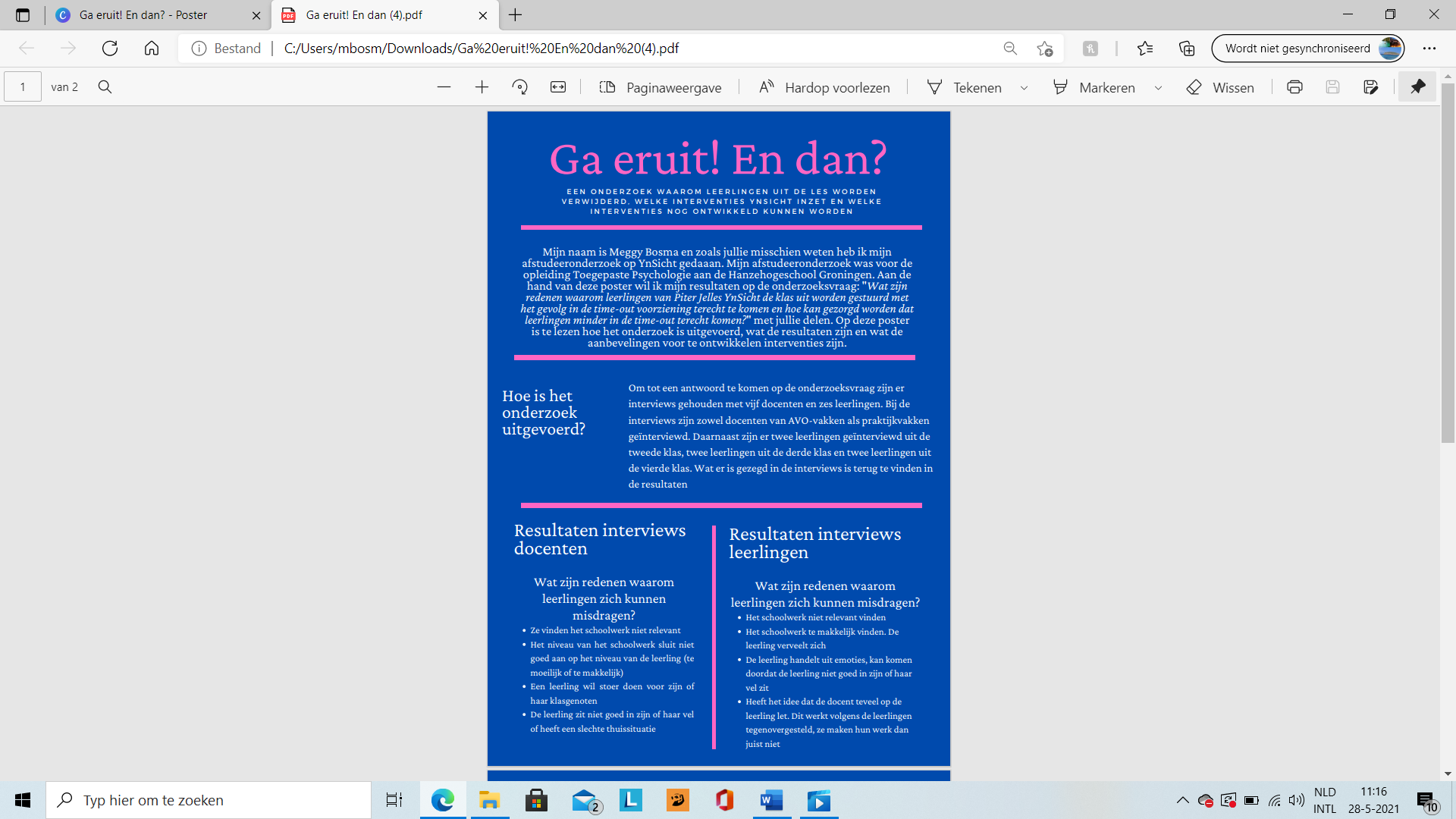 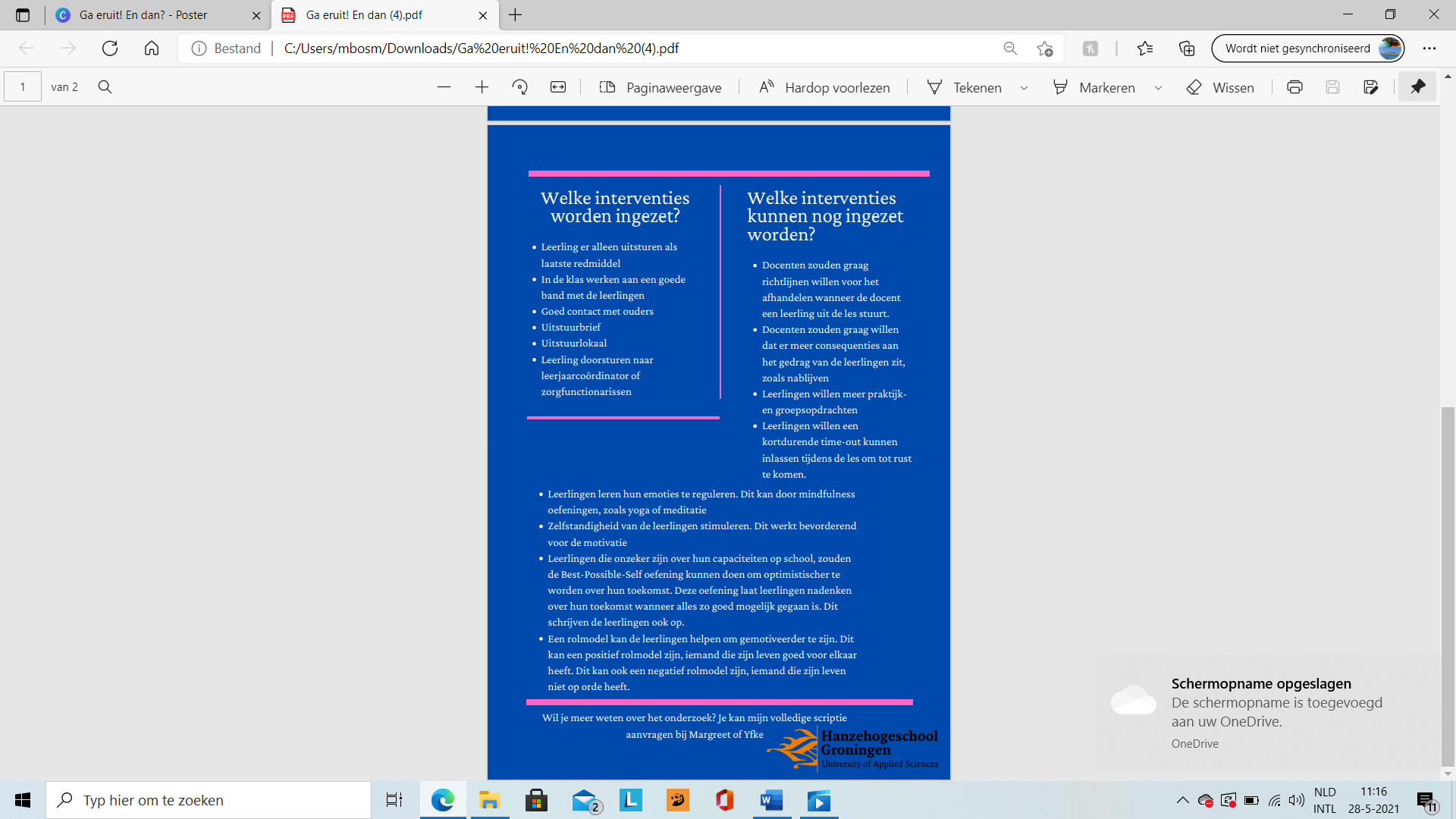 Ik weet:Dat ik meewerk aan een afstudeeronderzoek over redenen waarom leerlingen uit de les worden verwijderd en wat school kan doen om dit in de toekomst te voorkomen.Ik niet verplicht ben om mee te doen en het interview kan afzeggen.Dat het geluid van het interview wordt opgenomen, deze audio wordt niet gedeeld. Stukken uit het interview worden gebruikt voor mijn adviesrapport aan de zorgfunctionarissen Margreet van der Linde en Yfke Opmeer. Deze stukken worden anoniem gemaaktDat ik bij Meggy Bosma terecht kan als ik nog vragen heb of iets kwijt wil, ook na het interview.Toestemming:Naam leerling:………………………………………………………………….Datum ondertekening: dd/mm/jjjjHandtekening leerling:Naam ouder(s) of verzorger(s):……………………………………………………….Datum ondertekening: dd/mm/jjjjHandtekening ouder(s) of verzorger(s):Algemene informatieWelk vak geef je op YnSichtHoelang geef je al les in dit vakHoelang geef je al les op YnSichtRedenen les uit sturenWat zijn voor jou redenen om een leerling de les uit te sturen?Welke gedragingen zie jij terugkomen bij leerlingen, die ertoe leiden dat je een leerling de klas uit stuurt?Als een leerling zich misdraagt, hoe reageer jij hierop?DV5DV5DV7Waargenomen cognitieve competentiesUit onderzoek komt naar voren dat ‘geloof in eigen kunnen’ veel invloed kan hebben op het gedrag van een leerling. Een leerling die bijvoorbeeld gelooft een taak of opdracht niet goed te kunnen, zal zich minder inspannen of het helemaal opgeven.Herken jij dit bij jou leerlingen?Heb je hier voorbeelden van?Hoe ga jij met dit gedrag om?Wat doet de school met dit gedrag?Iets wat ook invloed kan hebben op een leerling zijn inzet in de klas, is het geloof in intelligentie. Hier bedoel ik mee of een leerling geloofd dat intelligentie te beïnvloeden is, of dat intelligentie juist vaststaat. Een leerling die bijvoorbeeld geloofd dat intelligentie NIET te beïnvloeden is, zal minder inzet tonen in de lessen.Herken jij dit bij jou leerlingen?Heb je hier voorbeelden van?Hoe ga jij met dit gedrag om?Wat doet school met dit gedrag?Merk je ander gedrag bij de leerlingen die jouw vak moeilijk vinden?Hoe ga jij hiermee om?Merk je ander gedrag bij de leerlingen die jouw vak te makkelijk vinden?Hoe ga jij hiermee om?DV1DV1DV7DV7DV1DV1DV7DV7DV1DV7DV1DV7Relevantie van het schoolwerkIets wat veel invloed op het gedrag van een leerling kan hebben, is hoe relevant deze leerling het vak vindt.Heb je het idee dat leerlingen jouw vak relevant vinden?Wat merk je aan het gedrag van de leerling(en) die jouw vak niet relevant vinden?Hoe ga jij met dit gedrag om?Hoe zorg jij ervoor dat jouw vak relevant wordt voor de leerlingen?DV2DV2DV7DV6Norm overschrijdend gedrag die peer status verhoogdSommige leerlingen geloven dat misdragen in de les ervoor zorgt dat ze populairder bij hun klasgenoten worden.Zie jij dit terugkomen in de les?Heb je een voorbeeld?Hoe ga jij hiermee om?Hoe gaat de school hiermee om?DV3DV3DV7DV7Overige redenenWe hebben het nu over een aantal achterliggende redenen gehad, waarom een leerling zich misdraagt in de les. Deze waren geloof in eigen kunnen, hoe relevant de leerlingen het schoolwerk vinden en het gedrag met klasgenoten.Zijn er naar jouw idee nog achterliggende redenen waarom een leerling zich misdraagt, die we nog niet hebben genoemd?DV4InterventiesDan wil ik nu verder gaan met het laatste onderdeel van het interview, namelijk interventies. Een interventie kan een kleine handeling zijn om goed gedrag te stimuleren, of om gedrag af te straffen. Welke interventies zet jij zelf in? Met welke reden gebruik je deze interventie?Welke interventies gebruikt de school? Te maken interventiesWelke interventies mis je nog op school die aansluiten bij de wensen van de leerlingen?Hoe zou jij deze interventies zelf vormgeven? Hierbij hoef je niet te letten op de haalbaarheid of realiteit.DV7DV7DV9DV8Algemene informatieNaamLeeftijd KlasSchoolinformatieHoe vind je het op school?Welk vakkenpakket heb je?Wat vind je van het vakkenpakket?Gedrag in de klasKan je mij wat vertellen over je gedrag in de klas (doorheen praten, meedoen in de les, op je mobiel zitten)?Word je wel eens uit de les gestuurd? Waarom word je er (wel eens) uitgestuurd HVHVRelevantie van het schoolworkOp een schaal van 1 tot 10, waarbij 10 heel nuttig is, hoe nuttig vind je het schoolwerk dat je moet doen?Waarom geef je het een cijfer …?Heb je een vak dat je leuk vindt? Waarom vind je … leuk?Is er een vak dat je niet leuk vindt? Waarom vind je … niet leuk?Wat vind jij belangrijk in de lessen?Wat maakt een schooldag nuttig voor jou? (Waardoor denk je, als je thuiskomt, dit was een goede schooldag?)Wat wil je na de middelbare school gaan doen? Heb je het idee dat school je voorbereid op dit werk/opleiding?DV2DV2DV2DV2DV2DV2DV2DV2Waargenomen cognitive competenciesOp een schaal van 0 tot 10, hoe gemotiveerd ben je voor school? Waarom geef je het een cijfer …?Vind je school moeilijk/makkelijk? Wat vind je moeilijk/makkelijk?Denk jij dat als je goed je best doet, je goede cijfers haalt?Maakt dit wat uit?DV1DV1DV1DV1DV1DV1Hogere status bij peersHeb je een vaste klas waarmee je al je lessen volgt (Met dezelfde klasgenoten, wisselende klasgenoten)?Wat vind je van je klasgenoten? Wat vind jij ervan als je uit de les wordt gestuurd?Sommige mensen vinden het stoer om brutaal te zijn tegen de docent, vind jij dit ook stoer?Doe jij dit ook? (Brutaal in de lessen)Hoe belangrijk vind je het om populair te zijn?DV3DV3DV3DV3DV3DV3Andere redenenKorte samenvatting geven over cognitieve competentie, relevantie schoolwerk en hogere status bij peers. We hebben het gehad over …Kan jij meer redenen bedenken waarom leerlingen de les uit worden gestuurd?DV4InterventiesDan gaan we nu verder met het laatste onderdeel van het interview, namelijk wat school doet of zou moeten doen om jou te helpen.Zijn er op het moment dingen die de school doet, die jou helpen je meer in te zetten voor school? (Die jou helpen meer voor school te doen?)Wat doen deze dingen voor jou?Wat zou jou helpen meer voor school te doen/ het leuker te vinden?Als je helemaal out-of-the-box gaat denken, hoe zou jouw ideale school eruitzien? Je hoeft geen rekening te houden met de schoolsystemen van nu. (Hoe school nu lesgeeft)Eind interviewDV7DV6 & DV7DV7DV8